«Советы и указания Владык» – это еженедельная рассылка учений Вознесенных Владык по электронной почте. В этом файле вы найдете «Советы…» с 7 января по 31 декабря 2019 г. Материалы расположены в хронологическом порядке снизу вверх.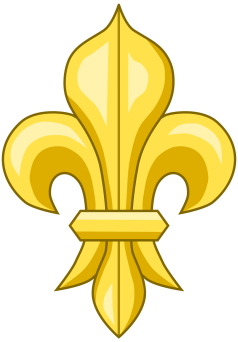 31 декабря 2019Я совершу свое вознесение в этой жизни!Эль Мория пришел ко мне несколько недель назад и передал важное послание для ваших душ. Он сказал, что с 6 января 1998 года Три Царя [Мельхиор – Эль Мория, Балтазар – Кутхуми и Каспар – Джвал Кул] станут Владыками-покровителями всех, кто стремится совершить вознесение в этой жизни. Три Царя останутся здесь до тех пор, пока определенные ключевые души не вознесутся. Эль Мория заметил, что небольшое число душ совершит вознесение, потому что немногие приложат усилия, чтобы достичь этого единения с Богом.Вознесение действительно требует усилий. Оно требует решимости. Потребуются вся ваша сила, пыл и огонь существа, чтобы достичь этого единения. В этом зале нет никого, кто при наличии решимости и воли не смог бы сделать этого.Но Три Царя находятся здесь, чтобы предоставить возможность каждой душе, которая желает и способна вознестись. Три Царя преисполнены решимости, чтобы мы совершили вознесение. Они побуждают нас сделать это. И они приходят, чтобы передать нам ключи к пути вознесения. Они приходят со своими уравновешенными трехлепестковыми пламенами, чтобы с их помощью привести в равновесие наши трехлепестковые пламена.<…>Светоносцы по всему миру имеют возможность вознестись обратно к Богу – к своему могущественному Я ЕСМЬ Присутствию. Сейчас самое время! Сейчас время трансмутировать свою карму! Вот почему нам дается диспенсация Трех Царей. Коль скоро мы вступаем в эпоху Водолея, мы имеем рядом с собой великих адептов, располагаем выдающимися учениями, обладаем прекрасными технологиями. У нас есть все, что нужно для вознесения к Богу, включая волю. И это не просто сила воли, а колоссальная динамическая энергия, которая утверждает: «Я совершу свое вознесение в этой жизни!»(Из лекции Э. К. Профет о Трех Царях от 3 января 1998 г.)26 декабря 2019Солнце да не зайдет во гневе вашем. Станьте спартанцами до конца!И поэтому мы говорим снова: «Солнце да не зайдет во гневе вашем». Свяжите те части своего существа, которые еще не до конца связаны и продолжайте эту работу, ибо Владыки Кармы предъявят огромный счет за растрачивание Света, доверенного вам, Света, за которым днем и ночью охотятся падшие, противостоящие светоносцам.Возлюбленные, во имя Бога Всемогущего узнайте сейчас, если еще не знаете, что у вас есть полномочия призывать Христа живого и Я ЕСМЬ Присутствие любого для связывания стража порога и не-я. И потому я говорю: делайте это! Ведь все вы – члены всемирного братства Хранителей Пламени, являющегося частью Великого Белого Братства, и можете помочь ближнему, который слаб и не способен одержать победу над зверем подсознательного ума. Обдумайте это, возлюбленные, и облачайтесь во всеоружие Божье, когда ложитесь ночью спать.<…>Будьте стойкими, возлюбленные. Будьте стойкими! Готовьтесь стать достойными звания Вознесенного Владыки. Когда? Завтра? Через пять лет? Через десять лет? Ни один человек не знает даты своего рождения или ухода из этого мира, из этих нижних тел.Возлюбленные, стремитесь усилить мужской луч, если живете в мужском теле Альфы. Стремитесь укрепить в себе мощь Омеги, если воплощаете Божественную Мать в теле Омеги. Пусть Божественный Альфа и Божественная Омега будут уравновешены. Освобождайтесь от всего, что делает вас слабыми, начиная с сахара и других веществ, которые вы употребляете, зная, что они отравляют вас. Вы не должны потреблять их, когда вам бросают вызов падшие, ибо они воспользуются этим. Поэтому я отдаю вам приказ: станьте спартанцами до конца! И пусть это станет концом для падших ангелов.Знаете ли вы, возлюбленные, почему многие из них не забраны? Дело в том, что падшие ангелы все еще сильны и остаются на Земле, так как сыновья и дочери Бога пока не достигли уровня, необходимого, чтобы бороться с ними. Поэтому падшие продолжают оставаться в этой и других солнечных системах, и им позволяют пребывать тут, ибо сыновья и дочери Бога еще не поднялись до высот Господа и Спасителя Иисуса Христа, Архангелов и других легионов Света.(Из диктовки Юстиния, переданной через Э. К. Профет 28 марта 1997 г.)17 декабря 2019Важно уделять внимание каждому из четырех нижних телВозлюбленные, отмечайте те случаи, когда вы говорили «нет» своему Святому Я Христа, хотя тихий голос совести – ваш ангел-хранитель, как его называют, указывал направление, говоря: «Иди этой дорогой, а не той». Вы же выбирали другой путь. Как же вы чувствуете себя, когда оказываетесь не в том месте и не в то время? Наверное, ужасно; ибо, возлюбленные, вы попадаете не туда, где вам надлежит быть. А когда такое происходит, вы не можете сражаться вместе с серафимами против тех, кто еще более 10 тысяч лет назад на Атлантиде и Лемурии вел борьбу с вами. Итак, поймите, возлюбленные: очень важно быть в нужном месте в нужное время. И я скажу вам, что каждый из вас здесь находится в нужном месте в нужное время.У некоторых из вас есть пробоины в четырех нижних телах. Заделайте их, как рыболовные сети, чтобы они не развалились. Если у вас есть дыры в каком-то из тел, вам нужно взяться за работу и зашить их, используя иглу фиолетового пламени, продолжая работать, пока не заделаете все. И тогда ничто не сможет проникнуть в ваше силовое поле, ибо ваше одеяние стало прочным и непроницаемым, как доспехи серафимов Бога, что движутся в Космосе.Возлюбленные, очень важно уделять внимание каждому из четырех нижних тел. Определите, какое из них наиболее слабое, и работайте в первую очередь с ним, ибо оно больно́ и должно стать цельным. Работайте с эфирным, ментальным, эмоциональным и физическим телами. Позаботьтесь, чтобы они стали достойными чашами.(Из диктовки Юстиния, переданной через Э. К. Профет 28 марта 1997 г.)12 декабря 2019Каждое воплощение вы становитесь блудным сыномВладыки привыкли к тому, что люди тратят каждую каплю своей энергии на земные удовольствия, а затем, когда уже не способны наслаждаться плотскими радостями, наконец обращаются к Небесам как к якорю спасения.Куско объясняет, что лучшие чела – это те, кто делает приношение по доброй воле и в молодые годы. Юность представляет собой первичную энергию, чистую энергию, кипучую энергию. Она – диспенсация света, которая даруется жизнепотоку в начале каждого воплощения. Эти свет и энергия находятся на пике своей активности с раннего детства и до тридцати трех лет. Это и есть та бурлящая жизненная энергия, которую падшие всегда пытаются украсть. Они постоянно делают попытки вовлечь молодежь в виды деятельности, которые в наибольшей степени лишат ее наследства, отмеренного на данное воплощение. После тридцати трех лет понемногу начинается старение, вызванное потерей, растратой в ранние годы Света, который нелегко восстановить. Это и есть наследство блудного сына. Каждое воплощение вы становитесь блудным сыном: вы выходите с порцией Света, и вам нужна каждая его капля, чтобы выполнить свою миссию.(Из лекции Э. К. Профет «Приливы» от 17 октября 1979 г.)3 декабря 2019Владыки не высоко ценят чела, которые несут служение без радостиВладыки не высоко ценят чела, которые несут служение без радости, без любви или без настроения. Без хорошего настроения. И без сострадания. Такие люди, лишенные названных добродетелей и соответствующих Божественных пламен, могли бы работать с тем же успехом, что и муравьи – роботы-муравьи. Муравьи выполняют свою работу с постоянством, они дотошны, они практически совершенны, они всегда идут строго друг за другом, они никогда не опаздывают, но им не хватает радостного Богосознания, сострадания, хорошего настроения, недостает индивидуального творчества, потому что любое творчество рождается из любви. Это типично для сознания тоталитарных государств. Итак, вы видите, что можете быть совершенными в букве закона, как муравьи, но полностью лишенными духа, а дух закона – это всегда Святой Дух закона.Святой Дух дает жизнь. Он – жизнь. Он – дыхание жизни. Но я видела чела без радости, и я видела механистическую решимость достичь совершенства, что очень неприятно и обычно заканчивается мятежом и уходом с духовного пути, потому что без любви, без радости люди не в состоянии выносить тяготы стези посвящений. То, что позволяет противостоять приливам [негативной энергии], это любовь к Богу и Его детям, любовь настолько сильная, что дает силы переносить все невзгоды с хорошим настроением.Я неизменно полагаю, что сэр Томас Мор обладал чертой хорошего настроения. Хорошее настроение – это не всегда улыбка на лице, это качество сердца, великое качество сердца, благородное качество сердца, которое дает стойкость, подобную стали. Хорошее настроение рождается из доверия: «Бог со мной, значит все хорошо, и я одержу Богопобеду». Очень просто: доверие.(Из лекции Э. К. Профет «Приливы» от 17 октября 1979 г.)25 ноября 2019За мятеж чела получает больше кармыВы находитесь на духовной стезе. Риски – больше, но и награда больше, чем на дороге посредственности (или еще более низкой), по которой идет множество людей. Поэтому за мятеж чела получает больше кармы, чем тот, кто никогда не устанавливал контакта с Вознесенными Владыками. Так и должно быть. Это показывает уровни Иерархии и уровни ответственности. Вы больше не в одинаковом положении с широкими массами людей в мире, вы находитесь выше их в понимании и применении закона, а потому вам следует предполагать, что привилегия несет с собой также бо́льшую ответственность.Вот мятеж, который нередко происходит у человека на духовном пути: «С какой стати я должен иметь дело с энергиями мира? Почему мне приходится все время нести крест за окружающих меня людей? Разве у меня не может быть выходного дня, когда мне не нужно постоянно осознавать это энергетическое бремя?»Что ж, когда-то давно я пришла к пониманию, что на лике Земли нет такого места, где меньше ответственности, меньше энергии, равно как некуда пойти, чтобы Бог не пребывал там в полноте Своей мантии, силы и воздаяния. Великая любовь, дарованная мне (возможно, данная и нескольким другим в таком количестве), пожалована потому, что я приняла бо́льшую ответственность нести бо́льшую тьму. Это верно и для каждого из вас.Итак, если мы принимаем как должное любовь, но бунтуем против обязанностей, которые являются обязательной обратной стороной монеты, тогда мы временно теряем сосредоточенность на воле Бога, мы не сфокусированы на воле Бога, фокусировка нашего видения не является фокусировкой Всевидящего Ока.(Из лекции Э. К. Профет от 17 октября 1979 г.) 20 ноября 2019У Вознесенных Владык есть квоты, которые им разрешено использовать для человечества ЗемлиКогда чела не осознаёт, что на самом деле делает Гуру, чтобы помочь ему на духовном пути, он начинает принимать Гуру как должное, полагая, что может приходить и уходить – выходить на игровую площадку мира, получать другое пламя и возвращаться, а гуру якобы всегда будет на месте. Но видите ли, Гуру платит цену за эти прихоти. До тех пор пока Гуру является Гуру, он расплачивается за прегрешения чела перед Кармическим Правлением; и когда он идет и оплачивает долг за прихоть своего чела, то эти «деньги», то есть свет и энергию, он тратит на него, а не на другого чела, который более достоин.Бог – беспредельная энергия, но у Вознесенных Владык есть квоты, которые им разрешено использовать для человечества Земли. А значит, чтобы заставить Свет распространяться максимально широко, они выбирают лучших чела, ибо лучшим ученикам потребуется наименьшая помощь, поэтому Владыки смогут наделять своим Светом в большей мере. Это мудрое вложение. Зачем вкладывать большое количество Света в того, кому нельзя его доверить, потому что он возьмет его и растратит на свои вожделения, как написано в Новом Завете?Когда люди молятся о благодати, получают ее, а затем немудро расходуют, благодать забирается назад. Таков закон. Вы заметите в своем служении, что будете работать именно с самыми многообещающими учениками, с наиболее ревностными чела и не захотите тратить свое время, энергию и деньги на тех, кто не приносит плодов. Тот же принцип действует вплоть до Великого Центрального Солнца.(Из лекции Э. К. Профет от 17 октября 1979 г.)11 ноября 2019Карма – это прекрасная возможность обрести свободу, выучить закон непривязанности и осознать последствия порожденных причинКогда мы говорим о карме, люди всегда думают о гневе Божьем, о наказании, о том, что если они поступали плохо, то теперь будут страдать. Это еще одно следствие идей об адском огне и осуждении на вечные муки – идей, которые были выдвинуты Люцифером, чтобы извратить истинную христианскую доктрину.Мы должны понимать, что карма – это не наказание. Возвращающаяся к нам карма – это просто действие закона причины и следствия. Поэтому на каждую совершенную нами ошибку мы должны ожидать радостную возможность в будущем исправить эту ошибку. И мы должны с радостью ухватиться за эту возможность, потому что она дает нам шанс выплатить долги жизни.Надо научиться подходить к происходящему объективно (безлично) и удалять возникающее чувство обиды и несправедливости. Бывает так, что мы встречаем на жизненном пути людей, о которых говорим: «О, у меня с ними плохая карма; наверно, были плохие переживания в прошлом». И каждый раз, когда мы видим такого рода людей, мы чувствуем борьбу, и напряжение, и раздражение, и волосы встают дыбом, и мы думаем: «Ну когда же эта карма закончится, когда я с ней, наконец, разделаюсь?»Такое отношение к карме ошибочно. Карма – это прекрасная возможность для нас обрести свободу, выучить закон непривязанности и осознать последствия порожденных нами причин. Это совершенно правильно и естественно, что мы должны получать назад то, что выслали в мир. Если мы выслали в мир любовь, то у нас есть право узнать, каково это – получить эту любовь в ответ. Если же мы посеяли ненависть или печаль, то волны именно этих проявлений вернутся к нам. И когда они возвращаются, у нас не должно возникать чувство, что это несправедливо: «Это ужасно! Почему со мной так обращаются?» – так что мы погружаемся в спирали жалости к себе (самосожаления). А за самосожалением обычно следует самоосуждение, а потом появляются страхи и сомнения, а также зависть и чувство обиды. И эти чувства возникают между людьми, порождая такие же ответные реакции.Это весьма плачевная ситуация, потому что ученики, знающие закон и имеющие свет, на самом деле очень мало продвигаются по пути, когда смотрят на жизнь под таким углом. Ведь так на жизнь смотрит и простой обыватель. Давайте признаемся в этом: именно так относятся к жизни люди в миру, но люди, знающие закон и имеющие свет, не должны позволять себе этого.<…>Далее он [Маха Чохан] говорит: «Представьте свою жизнь как гигантский пресс, штампующий тайные знаки (иероглифы) в веках». Ключ к тому, чтобы правильно встретить кармические циклы, – это не реагировать. Когда всплывает старая карма, когда эти старые привычки извергаются на нас массовым сознанием и снова и снова пронизывают нас, единственный способ пробиться через них – не реагировать на них. Если нам посылаются страхи и ненависть, мы не должны реагировать, порождая еще больше страха и ненависти или обиду и месть. Мы должны всегда реагировать Светом – быть световым реактором; мы должны стоять непоколебимо и излучать свет, посылать свет, бросая вызов спиралям кармы.Если мы не решим поступать таким образом, Учение мало поможет нам. Потому что цель жизни – уравновесить карму, и мы возвращались назад уже тысячи раз. Поэтому вы не должны считать, что что-либо, приходящее в вашу жизнь, является несправедливым. Чувство несправедливости может разрушить вашу возможность уравновесить карму.Предположим, кто-то сделал по отношению к вам что-то несправедливое, например украл что-то, или рассердился на вас, или уволил вас с работы, когда вы этого не заслуживали. С объективной точки зрения произошедшее может казаться несправедливостью. Но как вам надо смотреть на такую ситуацию, если вы являетесь посвященным на Пути?Одним из двух способов. (1) Вы решаете, что это нечто, что вы сами в прошлом сделали по отношению к жизни и что теперь у вас есть эта прекрасная возможность испытать, каково это, когда вы сами оказались в такой же ситуации. Когда я говорю «прекрасная возможность», я именно это и имею в виду. Вы даже не представляете, какой радостной может казаться и может быть даже боль, когда вы знаете, что, испытывая эту боль, можете искупить долг или устранить несоответствие.<…>Есть и другой способ, и вы не должны забывать и о нем. (2) Возможно, вы никогда в жизни не совершали по отношению к кому бы то ни было того зла, что сделано по отношению к вам. Ваши кармические записи могут быть совершенно чистыми и не содержать никаких записей о подобного рода происшествиях. Тогда почему это происходит с вами? Это происходит для того, чтобы испытать характер. Вас испытывают, потому что вы являетесь посвященными. Вы решили подняться над массовым сознанием, вы больше не хотите быть его частью. Но прежде чем Владыки Мудрости наградят вас наградами и радостями ученичества, они хотят знать, действительно ли серьезны ваши намерения, действительно ли вы готовы отставить в сторону человеческое эго.Итак, как сказал Иисус Савлу: «Трудно тебе идти против рожна» (Деян. 8:5). Шипы могут приходить и от Владык. Они появляются в виде вопроса: «Ты готов? Ты готов двигаться вперед? Ты готов идти тернистым путем? Ты готов взбираться в гору, или мне лучше оставить тебя на время на этой равнине?»Итак, давайте помнить, когда возникают подобные ситуации, что причина может быть и такой. Владыка не может взять вас с собой на высокое скалистое место, если вы будете дополнительной обузой, если будете ныть и плакать, желая хорошо покушать, отведать пиццы, тосковать по маме или брату или желать того или другого, что оставили внизу, в долине. Потому что у Владыки нет времени потакать вам, и у него нет времени возиться с вами, пока вы предаетесь мирским удовольствиям.Итак, Владыка собирается испытать вас. Например, вы можете потерять любимого человека, и вы можете сказать: «Бог забрал у меня самое дорогое, что у меня было». Но потом вы можете осознать, что то, что было для вас самым дорогим в том человеке, – это Сам Бог. А если вы любите форму, а не Бога, Который обитал в том теле, тогда вы понесете потери. Бог забирает у вас форму, чтобы вы поняли, что всё это время вы любили Его Дух, который обитал в той форме, в том теле.(Из лекции Э. К. Профет от 31 декабря 1972 г.)4 ноября 2019Примиритесь с Богом сегодня!Как вы считаете, о чем думал Лот, когда эмиссары Бога постучали в его дверь? Он был человеком Божьим. Он был готов принять посланников Господа. Когда вы увидите размещенные благонамеренными людьми вдоль дороги знаки «Приготовься встретить своего Бога!», знайте, что близится день, когда вы пожалеете, что не подготовились и всё не исправили.Поразмышляйте об этом. Если бы вы встретились с Господом господствующих и Царем царей этим вечером, оплачены были бы все ваши счета? Воздали ли вы свои последние молитвы о прощении? Откуда вам знать, что солнце взойдет? Откуда вам знать, что завтра вдохнете дыхание Терры? Один берется, другой оставляется. Жизнь непрочна в этой октаве. И как сказал Проповедник – «всё суета!».Вы не знаете, когда Дух Господа придет забрать огонь в вашем сердце, чтобы вы могли выйти за пределы этого плана. Вы не можете сказать наверняка (несмотря на многие дни или годы служения), что останетесь здесь еще на один цикл. Всё в руках Божьих, и лишь по Его милости мы живем.Примиритесь с Богом сегодня. Вот мой совет вам, и вам, и вам, ибо я говорю: когда вы едины с Богом, вы готовы ко всякому испытанию, и ко всякому искушению, и ко всякой проверке. И вознесет ли вас Дух, как Еноха, на первое, второе, третье, четвертое, пятое, шестое и седьмое небо, или же вы сойдете с Христом в глубины ада, чтобы служить мятежным духам, вы скажете, опираясь на пламя внутри, которое призывали: «Вот, где Я ЕСМЬ, там и Бог. Господь – на Своем месте, и Я ЕСМЬ пребывающий в этой огненной печи, и Я ЕСМЬ в пламени Бога, и всепоглощающий огонь – это осуществление нашей любви. И я остаюсь Сыном Божьим. И я выйду из огненной печи даже без запаха дыма на моей одежде. Я выйду как Седрах, Мисах и Авденаго. Я выйду очищенным. Я пройду испытание огнем, и если ангел с карающим мечом встретит меня сегодня вечером, я радостно улыбнусь и скажу: “Добро пожаловать, ангел! Пусть меч опустится, ибо я очищен и исцелен Богом”».(Из диктовки Саната Кумары, переданной 10 октября 1976 г.)28 октября 2019Бегите навстречу своей космической судьбеМогу ли я предложить вам Слово? Могу ли сказать вам, что в какой-то момент ангел вашего Присутствия – посланник Всемогущего Бога обратится к вам в храме вашего сердца и сообщит о распятии: «Возлюбленный мой, приди. Приди, чтобы пройти посвящение священного огня. Приди. Пробил час прославить Бога. Пришло время Богу прославить Сына в тебе. Приди и не бойся. Не бойся часа распятия».Когда вы услышите эти слова в своем сердце, тогда, говорю я вам, бегите навстречу своему Спасителю. Бегите навстречу своей космической судьбе. В этот час возьмите свое таинство Отречения, совершите полное отречение и посвятите себя Богу, а затем будьте готовы войти в испытание огнем.Я даю вам этот совет, потому что многие из тех, кому во время ночных посещений священнообителей Братства сообщали, что время испытания огнем пришло, говорили: «Нет, Господи, я не готов. Не сейчас. Не сейчас. Дай мне еще один день, еще один раунд, еще один цикл». И Владыки Кармы и Христосущества склонялись пред свободной волей человека. Со всей любовью мы благословляли его, чтобы он пошел еще на один круг.Могу ли я рассказать вам о последствиях? Последствия таковы, что при отсрочке вашего посвящения другие, кто идет следом за вами по пути посвящения, вынуждены ждать. И те, кто позади них на Пути, тоже вынуждены ждать. Таким образом, фактически происходит остановка планетарной эволюции и посвящения, и цепь Иерархии проходит через процесс замедления вместо ускорения. Поймите же, что, если вы пройдете через опыт смягчения распятия, ваши страдания будут гораздо сильнее. И если вы затянете, отсрочите, отложите, удлините переживание полной отдачи, вы обнаружите, что ваша агония будет намного, намного тяжелее, чем моя собственная. Поэтому осознайте необходимость настраиваться на график вашего посвящения, так как во времени и пространстве есть точные моменты, когда огненный крест Альфы и Омеги закрепляется внутри вас и когда этот Свет должен вспыхнуть огнями воскресения, чтобы призвать вас из гробницы материи, призвать атомы и молекулы, что были ограничены и связаны смертным сознанием.Для этого посвящения отведены время и пространство. Потому я говорю: хорошо подумайте. Серьезно поразмыслите о своем месте на Пути. Давайте будем бдительными сыновьями и дочерьми Бога.(Из диктовки Иисуса Христа, переданной через Э. К. Профет 9 октября 1976 г.)22 октября 2019Отче! Пронеси чашу сию мимо Меня! Впрочем, не Моя воля, но Твоя да будетЭто, дорогие сердца, молитва праведников: «Отче! Пронеси чашу сию мимо Меня! Впрочем, не Моя воля, но Твоя да будет». Дорогие мои, поймите, что когда вы обременены, когда тьма Земли лежит на вашем сердце и на вашем теле и вы придавлены грузом планетарной кармы, в тот час вы должны продолжать молиться: «Отче! Пронеси чашу сию мимо Меня! Впрочем, не Моя воля, но Твоя да будет».Поймите, драгоценные сердца: если вы помолитесь о том, чтобы бремя было снято, не призвав волю Божью, то Бог пошлет Своих ангелов избавить вас от бремени, но тогда вы никак не будете уверены, что на другой стороне Земли не произойдут мор, голод, бедствие и смерть, поскольку жизнепотоки, которые суть овцы на пастбищах Божьих, понесут это бремя и, будучи неспособны выдержать его, уйдут с экрана жизни.Поэтому, когда вы ощущаете бремя суда и бремя осуждения со стороны мятежного поколения, бездушного творения, безбожников, которые вступают в ряды верующих, но затем восстают против верующих, против Света, Посланника, Учения и организации, – в темный час, когда на вас лежит бремя нести этот груз бесчестия, предательства, скорее увеличивайте интенсивность огня в своем сердце, чтобы стать центром трансмутации. Скорее испейте чашу, и испейте её целиком, зная, что там, где вы стояли и победили, другая душа однажды встанет, встретится [с опасностью] и победит, ибо вы отказались склониться перед осуждением мира сего и клеветником братий, вошедшим в сердца даже тех, кто был среди вас, но ушел.(Из диктовки Иисуса Христа, переданной через Э. К. Профет 9 октября 1976 г.)14 октября 2019О дети Солнца, будьте бдительны!Пусть все придут к единству со Святым Духом. Пусть все услышат мое Слово в этом веке. Пусть огонь Христа во всех вознесенных и всех невознесенных растворит в этот час весь цинизм, мирскую искушенность и механистичность падших, посредством которых они, как в былые времена, выходят искушать сына, дочь Бога: «Всё это дам Тебе, если, пав, поклонишься мне» (Матф. 4:9).Давайте учитывать, о дети Солнца, что никто из вас никогда не будет подвергаться прямому противостоянию с падшими на предмет поклонения и служения божку маммоны, дабы получить все богатства мира сего. В этой связи поймите, о невинные дети, что падшие больше не предстают со своими искушениями лично, а тонко направляют свои энергии посредством гордыни и честолюбия путей мира сего.Преподнося всевозможные темные аспекты сознания через средства массовой информации, произведения искусства и – завуалировано – через телевидение, радио, кинофильмы, падшие постоянно проецируют на уровне подсознания искушение приобщиться к культу удовольствий, культу успеха и культу смерти, поклоняться божку маммоны и божку Ваалу, поклоняться золотому тельцу.О дети Солнца, будьте бдительны. Будьте начеку, потому что эти искушения приходят именно сейчас, ведь это ваше время – время вашей славы, но также и время тьмы падших. Примите же славу воскресшего Христа. Примите славу триумфального вхождения в Новый Иерусалим, и пусть она так же увенчает вас.(Из диктовки Иисуса Христа, переданной через Э. К. Профет 9 октября 1976 г.)8 октября 2019Ускорьте проект так, чтобы его колеса вращались!Не-преступи-кольцо упорядоченного служения – это нерушимое кольцо. Это принцип: «Левой, правой! Левой, правой! Левой, правой!» Это принцип: «Продолжать! Не ослабевать усилий!» Постоянство в служении – надежная защита для самого́ служения. Когда служение время от времени то здесь, то там прерывается, распыляется, становится недисциплинированным, неупорядоченным, неорганизованным, не имеющим своего ежедневного ритуала, оно подвергается воздействию разрушительного моментума. Вы обнаружите, что даже не чувствуете многие разрушительные моментумы на планете, пока не начнете входить в жизнь упорядоченного служения Великому Белому Братству.Упорядоченное служение – посвящение Шестого луча. Если вы неустанно держите факел упорядоченного служения, вы соприкасаетесь с общемировым разрушительным моментумом, направленным против ритуала служения, который всегда приводит к осаждению Царствия Божьего на Землю.Я замечала это снова и снова. Реализуя в нашей организации проект по распространению «Жемчужин Мудрости», мы обратили внимание: когда приходит время принимать диктовки, мировой моментум разрушения будет сосредоточен на Посланнике; как только «Жемчужина» продиктована, этот моментум перейдет на того, кто снимает транскрипции, потом на редактора, затем на корректора, далее на наборщика и после на печатника. Поэтому цель наших сотрудников – ускорить проект так, чтобы его колеса вращались. Чем быстрее вращаются колеса, тем более недосягаемым становится проект для разрушительного мирового моментума, ибо разрушительные моментумы из-за природы энергий мира инертные, медленные. Они имеют определенную вибрацию и частоту. Когда эта энергия используется черным магом, он способен придать ей ускорение своим мастерством, приобретенным на левостороннем пути. Но во многих случаях вы обнаруживаете, что животный магнетизм невежества, медлительность мирского сознания, осаждает тип противодействия, который вяжет по рукам и ногам, обременяет и придавливает к земле.Единственный способ преодолеть это – ускориться и поддерживать более высокий уровень вибрации. Это очень важный ключ! И один из способов сохранять большее ускорение – правильно питаться и читать динамические веления. Поэтому, когда мы работаем над проектом, мы ускоряемся, так как знаем, что, как только наш проект – книга, аудиозапись – попадет в руки тысяч учеников, разрушительный мировой моментум сразу же разделится на количество учеников, которые уже физически получили учение и применяют его.Теперь разрушительному моментуму приходится противодействовать десяти тысячам или пятидесяти тысячам людей, а не одному Посланнику и затем следующему и следующему кругу сотрудников. Так что ключом к алхимическому преобразованию мира служит именно этот ритуал упорядоченного служения. Но как только вы остановитесь, как только вы прерветесь, вторгнется куда большая энергия. Если эта энергия, за которой всегда стоит какое-то сознание, преуспела в том, чтобы остановить проект или прервать ваше служение, то она удаляется, и тогда вы чувствуете себя очень хорошо, ибо больше не чувствуете противодействия. Но после того как вы вернулись на стезю упорядоченного служения, вам нужно ежедневно сопротивляться приливу мирового моментума Антихриста – моментума, который направлен против Христосознания, проявленного в учениях Вознесенных Владык.Таким образом вы учитесь защищать свое положение в Иерархии, причем это положение меняется. Если вы являетесь частью организации, вы занимаете определенное положение в ней. И существует вертикаль власти и передача факела эстафеты [во время работы над проектом]. Факелы передаются от одного к другому [при переходе к следующему этапу проекта], и всякий раз, когда конкретно вы несете полную ответственность за [свою часть] проекта, вы сталкиваетесь с разрушительным моментумом, но при этом вас поддерживает моментум всей группы, всего организма. Поэтому вы никогда не стоите в одиночку. Вот почему Братство всегда утверждало, что именно община, а не уединение ведут к высшему достижению. В тех случаях, когда один человек не может противодействовать этому мировому моментуму, сто или пятьсот людей могут. Так что это настоящая тайна, настоящая мистерия Святого Грааля относительно общины. Усилия общины – это то, что дает каждому отдельному ее члену самые высокие посвящения на духовном пути.(Из лекции Э. К. Профет «Приливы» от 17 октября 1979 г.) 4 октября 2019Боритесь с развоплощенными сущностямиКогда в детях слишком много сахара, у них вспыльчивый характер. Они выходят из себя и начинают ныть, плакать и расстраиваться. И так же вы. Вы не можете выдержать напряжение, когда у вас слишком много сахара в теле. И поэтому ваш стрессовый порог низок. Переменчивость настроения – всегда признак развоплощенных, об этом говорится в книге «Познай себя». Вы должны прочитать эту книгу. Она о настроениях и энергиях настроений, а также о том, как развоплощенные сущности вызывают их.Одной из последних сущностей, которая всегда заставляет вас думать, что она – это вы, является гордыня. А когда у людей есть гордыня, они потакают своим настроениям. Они впадают в плохое настроение, и они просто наслаждаются плохим настроением, а все остальные должны страдать, пока они в нем находятся. Это не что иное, как человеческая гордыня. «Я могу чувствовать себя так, как захочу и когда захочу. Я могу делать все, что захочу, и плевать, как это влияет на остальных». Изменяющиеся настроения, неустойчивое сознание означают, что вы не боретесь* с развоплощенными.(Из лекции Э. К. Профет от 15 февраля 1980 г.)*Одним из самых эффективных способов борьбы с развоплощенными является веление 10.14 «Веление к возлюбленной могущественной Астрее – звездной Матери». См. книгу Марка и Элизабет Профет «Мантры, медитации и динамические веления».24 сентября 2019Иерархия не поддерживает идею учреждения единого мирового правительстваПытаясь решить проблемы окружающей среды, люди из самых благородных побуждений предлагают ряд рецептов. Один из них, широко обсуждавшийся, касается учреждения некой формы мирового правительства, в составе которого действовала бы группа специалистов-экологов, призванных осуществлять централизованный контроль за мировой экосистемой. Чтобы свести к минимуму дисбаланс в биосфере и различия в экономике стран, поборники этого плана предлагают перераспределить природные и человеческие ресурсы в масштабе планеты с тем, чтобы каждый человек и каждая страна получили бы свою «справедливую долю» Земли и ее атмосферы – клочок земли под лоскутком неба.Признавая искренность большинства тех, кто старается облегчить участь человечества, мы должны указать на то, что этот план находится в противоречии с космическим законом. Начнем с того, что Иерархия не поддерживает идею учреждения единого мирового правительства. Пока в сердце человека не властвует Христос, человек не подходит для управления всем миром. Необходимо понимать, что национальные государства были учреждены Вознесенными Владыками в качестве последнего этапа в переходе от несовершенного общественного устройства, которое развилось после изгнания человека из Эдема, к совершенному обществу грядущего золотого века, управлять которым будет единое мировое правительство, возглавляемое Князем Мира и теми, кто достиг самоовладения через Христосознание. Злоупотребления, допускаемые национальными государствами во внутренней политике и в межнациональных отношениях, являются не волей Бога, а отражением человеческого невежества и безразличия к Божьей воле, – ничего иного и нельзя ждать от современной несовершенной эволюции.Братство предостерегает против преждевременного объединения людей, даже ради разрешения проблем планетарной экосистемы. Так как народы мира имеют определенную групповую карму и, согласно божественному предназначению, должны как нация проявить определенный аспект Христосознания, они нуждаются в рамках идентичности [т. е. рамках государства], которые позволяют им исполнить цель жизни. Система национальных государств не является злом сама по себе, так же как их граждане не являются эгоистами от природы. Развивая собственную индивидуальность и уважая право других поступать так же, они ускоряют эволюцию всех остальных государств и всего планетарного тела.Объединение народов мира произойдет естественным образом, если индивидуумы и государства будут стремиться к достижению совершенства и единства во Христе. Тем не менее, Владыки побуждают каждую семью, каждую общину, каждое государство и каждую нацию приступить к серьезной работе над разрешением проблем окружающей среды. Только если эта работа будет осуществляться бескорыстно, преследуя единственную цель – достижение всеобщего блага, если люди будут готовы идти на жертвы ради друг друга, тогда и только тогда будет достигнут реальный прогресс.Уверенность в том, что опасность, кроющаяся в мировой системе экологического контроля, будет полностью устранена в результате передачи власти в руки интеллектуальной элиты, также должна ставиться под сомнение учениками Вознесенных Владык. Хотя Иерархия и признает, что только самые опытные и образованные представители человечества должны иметь решающее слово в вопросах контроля окружающей среды, но мнение Иерархии и человеческое мнение в вопросе выбора достойнейших вовсе не обязательно совпадут.(Книга Марка и Элизабет Клэр Профет «Взойди на высочайшую вершину». Страница 613.)20 сентября 2019Давайте покончим с абортами раз и навсегда!Давайте же покончим с убийством святых невинных! Давайте покончим с абортами раз и навсегда! Да выступят ученики Христа! Пусть они встанут на площадях и возопят о свободе для этих драгоценных душ света! Я даже вдохновила мать Пламени на девиз, на напоминание о рождении аватаров, которое вы можете разместить хоть на бампере своей машины. [Он гласит: «Души великого света ожидают возможности родиться. Примите одну в свою семью»!] Нет ничего невозможного для Господа Бога Всемогущего, если только вы обеспечите путь – воспользуетесь мощью Слова, включая печатное Слово. Тем самым вы подадите сигнал к тому, чтобы нанести поражение падшим, которые широко раскинули сети лжи и идеологической обработки, мешая аватарам сойти в воплощение на Терру.Вы слышали, как иерархия снова и снова говорила [о проблеме абортов]. Я ЕСМЬ Астрея, Я ЕСМЬ космическая Мать, и я говорю с вами [об этом] в последний раз. Вы должны занять активную позицию в этой борьбе за жизнь, ибо вы ежедневно теряете души, которые должны быть в ваших рядах. И исполнение плана для общины и Нового Иерусалима откладывается, ибо эти души подвергаются аборту даже прямо сегодня.(Из диктовки Элохим Астреи, переданной через Э. К. Профет 30 декабря 1976 г.) 9 сентября 2019Позволить остаться эго или принять Иисуса в качестве желанного гостяПребывайте, пока я не возвращусь; ибо когда вы даете согласие на рождение своего Я Христа, когда вы передаете эту форму и сознание формы – низшие проводники – Христоприсутствию, тогда и только тогда вы можете испытать новое рождение, Второе Пришествие и вхождение в Святой Город.Ибо когда вы примете Мать и Христа в свое самосознание, тогда я приду во всей силе и славе со своими ангелами. И мы придем, чтобы укрепить ваше решение быть Христом. И я соединю свое сознание с вашим собственным Я Христа. И я усилю всё, что Я ЕСМЬ, как вашу возможность достижения. И я буду жить в вас. Я буду жить в вас, я буду вечерять с вами, я буду молиться с вами. Я буду вершить дела Бога вместе с вами.Поэтому пусть магнит вашего Я Христа притягивает мое собственное Я Христа. Я не могу войти в вертеп разбойников. Я не могу войти в дом с привидениями, населенный развоплощенными духами, которых вы принимаете [когда пребываете] в жалости к себе и скудности собственного самосознания. Я войду в подготовленное место.Я обращаюсь к вам и говорю: это буквальное учение, а не метафора. Я, Иисус, изрек вам мое обетование сегодня, что, когда вы будете готовы отдать эту тупость, эту трусость меньшего «я» и дать рождение вашему собственному Христу, я буквально войду в ваше существо и буду ходить по земле в полноте обетования пришествия Сына Божьего. Вы будете выбирать сегодня и каждый день то, что вы предпочитаете: позволить остаться эго или принять меня в качестве желанного гостя, потому что я не останусь там, где мне не рады. Не забывайте приветствовать рассвет: «Добро пожаловать, о Солнце солнц. Добро пожаловать, Владыка жизни. Добро пожаловать, любовь. Добро пожаловать, свет. Добро пожаловать, мудрость. О Сын Божий, войди в мое существо и живи». Мои ученики, я хотел бы жить в вас, а не умереть. Позвольте мне жить в вас благодаря вашим настойчивым усилиям быть Христом.(Из диктовки Иисуса Христа, переданной Э. К. Профет 29 декабря 1975 г.)2 сентября 2019Земля нуждается в фиолетовом пламениМы услышали зов Сен-Жермена. Мы слышали, как он сказал: «Призывайте фиолетовое пламя. Читайте больше велений фиолетового пламени. Земля нуждается в фиолетовом пламени».<...>Пусть все сердца буквально воспрянут сегодня от импульса фиолетового пламени! Почувствуйте легкость на сердце, которое было придавлено горем из-за страданий на Терре. Ощутите приход радостных существ, радостных ангелов фиолетового пламени, которые своей любовью, ритуалом и ритмичным движением в пламени воистину дают рождение новой эпохе.<...>Когда вы будете молиться, я буду посылать фиолетовый луч. Служа со мною и моими ангелами (служа, чтобы настала эра фиолетового луча), примите наставление Господа Христа: «Непрестанно молитесь». Не забывайте вращать молитвенное колесо, чтобы ваше сердце преисполнялось радостью от восклицания «Я ЕСМЬ существо фиолетового пламени, Я ЕСМЬ чистота, Богом желаемая!» и чувствовало поток и движение от этой мантры, дабы сей радостный возглас, слетающий с ваших уст, заменил обвинения, тревоги и напряжение в жизни и восхвалял, вечно восхвалял свободу.<...>Истинно говорю вам, фиолетовое пламя абсолютно необходимо для перехода в золотой век Водолея. Без фиолетового пламени не будет смазки в шестеренках жизни, и тогда вся жизнь, за неимением ритма, за неимением музыки, радости и свободы быть и творить, со скрежетом остановится. Разве это не произошло в некоторых уголках Земли? Разве надежда, жизнь, постоянство, достоинство, честь и честность не остановились со скрежетом? Я спрашиваю вас: разве это произошло не оттого, что у людей нет фиолетового пламени?Они должны приостановиться и подумать: «Чего не хватает в нашей жизни? Что-то ушло из наших миров. Не синяя ли птица счастья улетела из нашей жизни?» Человечество знает, что чего-то не хватает, чего-то недостает в их жизни. Этим «что-то», благословенные (о, благословен будь Господь Бог!), является фиолетовое пламя свободы. Слава имени Я ЕСМЬ ТО ЧТО Я ЕСМЬ, что Терре предназначено стать звездой свободы! И вы становитесь сверкающими точками этой звезды каждый раз, когда призываете это пламя.(Из диктовки Омри-Таса и Святой Аметисты, переданной Э. К. Профет 29 декабря 1976 г.)27 августа 2019Аборт не является мерой регулирования рождаемостиКогда мы впервые начали бороться с абортами и распространением абортов, я поместила наклейку на бампер, которую использовали многие люди. Она гласила: «Аборт – предумышленное убийство Бога».<...>Прерывая жизнь ребенка в утробе, мы прерываем возможность души, чье время родиться на Земле пришло именно в этот астрологический момент. И поэтому мы должны помочь беременным женщинам найти дом для их нерожденных детей. Многим родившимся детям Владыки Кармы назначили приемных родителей. Возможно, им даже не предназначено жить с родителями, которые произвели их на свет. Нам нужно сделать так, чтобы женщинам было комфортно иметь детей, а также чтобы люди вернулись к чувствительности к жизни и понимали, что душа в теле, даже если телу от трех дней до недели, обладает чувствительностью и, подвергаясь аборту, получает травму, так же как и вы получили бы травму, если бы вас ограбили, изнасиловали и зарезали в Центральном парке в Нью-Йорке.Тело нерожденного младенца обладает чувствительностью, а системы, которые используются для прерывания жизни, просто ужасны. Проводится ли аборт путем введения солевого раствора или хирургически, ребенок чувствует происходящее, как почувствовал бы его взрослый. Душа проходит через это, и я видела, как эти души покидают тело после аборта. Они травмированы. Они плачут, кричат, стенают не только из-за боли, но и потому, что им так нужно было родиться и жить именно в это время.Быть сотворцом Бога – огромная ответственность. А когда люди становятся равнодушными к нерожденным, они становятся безразличными и к самоубийствам, к эвтаназии, ко всем другим способам прекращения жизни, которыми они хотят прерывать жизнь, вместо того чтобы отдать это право Всемогущему Богу. Бог дает дыхание жизни и забирает дыхание жизни, и, как только ребенок зачат, мы должны позволить этой жизни развиваться своим чередом.Вознесенные Владыки не против планирования семьи и не против мер по регулированию рождаемости. Но аборт не является мерой регулирования рождаемости. Зачатие и жизнь в утробе – это обязательство. Мы живем в утробе Матери. Мы беспомощные дети. Нам дано чрево этого космоса, чтобы выжить. Мы так же беспомощны, как крошечные младенцы, перед лицом ядерной войны, страшных болезней или рака. И мы тоже можем уйти с экрана жизни. Я хочу сказать, что ни один из нас не имеет постоянной идентичности в Боге, пока мы не достигнем воссоединения с Ним. Это то, что ищет ребенок в утробе матери. Это то, что вы ищете. Поскольку мы безжалостны к другим, кто приходит за жизнью, мы увидим, что карма возвращается к нам. И сегодня, боюсь, мы увидим, как эта карма вернется к нашему народу и ко всем народам планеты.В моих словах нет никакого осуждения, потому что я понимаю, как много людей за эти годы попались в ловушку абортов. <...> Давайте также признаем, что жизнь в утробе столь же драгоценна, как и наша.(Из лекции Э. К. Профет «О смерти, развоплощенных и злонамеренных духах – 2» от 18 февраля 1991 г.) 21 августа 2019Свободная воля – это дар Божий для самоопределенияСвободная воля – это дар Божий для самоопределения. Когда вы упражняетесь в применении свободной воли на земле, чтобы воплотить образы, созданные Богом на Небесах (чтобы вы и ваше близнецовое пламя могли вернуться в небесную обитель), тогда вы используете свою свободную волю для цели, для которой она была предназначена.Чтобы вы могли применять свободную волю, Богу пришлось дать вам альтернативу. Ему пришлось допустить тьму. Ему пришлось позволить вам смешаться с падшими ангелами. Ему пришлось позволить Сатане искушать вас и насмехаться над вами, как в случае с Иовом. Иначе вы не смогли бы проявлять свободную волю, чтобы выбирать правду, выбирать Свет.Бог даровал нам свободу воли, чтобы мы не стали компьютеризированными продолжениями Его разума. Он даровал нам свободу воли, чтобы в мире иллюзий и майи, искушений и чувственных наслаждений мы по свободной воле выбирали Бога и Его славу, Его богатство, Его царство, Его изобильную жизнь. Это доказало бы Богу, что мы выбираем Его не потому, что Его предложение лучше, хотя это действительно так; мы выбираем Бога, потому что любим Его больше, чем величайшие удовольствия, которое может предложить нам темная сторона жизни.Люди гневаются на Бога, потому что Он допускает землетрясения, смерть, несчастные случаи и тому подобное. Они хотят воображаемого Бога, который будет плясать вокруг них и делать все за них. Но это отрицало бы Его великий эксперимент со свободной волей, который включает в себя необходимость иметь дело с результатами применения свободной воли, то есть с кармой.Название игры – свобода. И люди хотят свободы, но не желают платить за нее. Они хотят, чтобы государство заботилось о них, они хотят социализма, они хотят коммунизма, они хотят всё больше и больше правительственного контроля, потому что не хотят думать или упражняться в свободной воле. Они не хотят быть сотворцами Бога. Они не хотят отвечать за свои действия и за свою судьбу. Они желают сделать правительство или кого-то другого ответственным, чтобы у них был кто-то другой, кого бы они могли винить за свои беды.Я считаю, что бо́льшая часть этой психологии прививается в детстве через ошибочные религиозные концепции, через потакающих родителей, которые не заставляют своих детей встречаться с реальностью и решать проблемы на повседневной основе. Они не учат своих детей, что жизнь – это решение проблем, что жизнь имеет последствия и что если они есть, то мы должны иметь мужество, чтобы справиться с последствиями наших действий и заплатить цену.(Из лекции Э. К. Профет «О смерти, развоплощенных и злонамеренных духах – 2» от 18 февраля 1991 г.) 13 августа 2019Определение кармы – безусловная любовьБезусловная любовь – вот определение кармы. Мне бы хотелось, чтобы вы это понимали. Карма возвращает возлюбленному сыну или дочери Бога ровно то, что он выслал в мир. Во Вселенной нет большей любви, чем в Божьем законе кармы. Ощущая на себе следствия и причины, которые мы привели в движение, мы учимся закону круга и урокам последствий за свои действия и бездействия в отношении каждой части жизни.Карма учит нас любить, и любить, и любить так, как не может научить (и не учит) никакой другой процесс. Вы не сможете почувствовать боль, которую причинили кому-то другому, если не испытаете ее сами. Вы не сможете развить в себе сострадание, раскаяние, сочувствие, смирение, милосердие, чувствительность к жизни, если нет закона кармы, который бы научил вас. Закон кармы на самом деле есть закон любви, научающий нас поступать с другими так, как мы бы хотели, чтобы они поступали с нами. Это необходимо для развития души.Закон кармы учит нас выплачивать наши долги, что является почетным правом сыновей и дочерей Бога, учит молиться: «Прости нам долги наши, как мы прощаем должникам нашим» и платить эти долги своевременно. Платить в срок – вот название игры жизни и любви. Именно потому, что Бог любит нас, Он позволяет нашей карме вернуться к нам. Мы ее сотворили. Мы должны и рас творить. Только так мы можем исполнить цель своего существования как сотворцы Бога Отца-Матери.(Из лекции Э. К. Профет «О смерти, развоплощенных и злонамеренных духах – 2» от 18 февраля 1991 г.) 10 августа 2019Сталкиваясь в мире с обстоятельствами, которые не от Бога, воззовите к могущественной АстрееКогда вы сталкиваетесь в мире с обстоятельствами, которые не от Бога, вы можете воззвать к могущественной Астрее: «Возлюбленное могущественное Я ЕСМЬ Присутствие, возлюбленная могущественная Астрея, окружите такого-то человека, окружите такую-то ситуацию, окружите такой-то мятеж, окружите то-то и то-то во имя Всемогущего Бога». Это значит поместить силу Божью вокруг всего этого, чтобы ограничить и сдержать. Вы не посылаете чувство осуждения, потому что Бог позаботится о ситуации, а нужен ли в данном случае суд Божий, мы не всегда знаем. Но когда мы видим, что дети принимают наркотики, мы призываем Астрею окружить их, окружить тех, кто торгует наркотиками, кто продает их, и пусть ангелы и космические существа сойдут, чтобы справиться с этим.Итак, если вы осведомлены, что некое сознание негативно влияет на вас, понимаете, что в вашей жизни что-то не так, постоянно чувствуете себя не очень хорошо (это может быть длительное физическое недомогание, депрессия или бессонница); если вы подозреваете, что дело не в вас, а в некоем проецируемом на вас сознании, вкладывающем в вашу голову никак не свойственные вам низкие мысли и желания, то вы знаете в глубине своего сердца, что это не ваши мысли и желания. И поэтому вы заключаете: «То, что не от меня, должно оставаться вне меня». Тогда вы требуете, и, когда я говорю «требуете», я не имею в виду, что вы выдвигаете требования к Богу, но что вы требуете действия, так как у нас есть полномочия от Бога, полученные через ваше Богоприсутствие и Святое Я Христа.Вы можете призвать Астрею связать сознание, которое пытается вмешаться в ваш Божественный план. И вы можете сказать: «Да свершится это во имя Иисуса Христа. Пусть сознание, стоящее за такой-то болезнью, за такой-то мыслью, за таким-то действием, будет связано. Я требую этого и велю. Во имя Иисуса Христа, во имя и силой и властью Бога в моем собственном мире пусть это свершится!»(Из лекции Э. К. Профет «Как вы можете получить защиту Бога от колдовства, черной магии и психического контроля для себя и своих близких» от 29 декабря 1969 г.) 30 июля 2019Установите ритуал дняРазве не правда, что, когда вы встаете утром, вы понятия не имеете, что произойдет в течение дня? У вас могут быть планы, работа, задания; возможно, вы знаете, что бы вам хотелось, чтобы произошло. Но жизнь, смерть, рождение, приходы и уходы кармических клише, порождающих неприятности, несчастные случаи и всякого рода препятствия, – все они поджидают вас. И они возникают на экране жизни совершенно неожиданно – неожиданно для вашего взора, но не для вашего Я Христа или Владык Кармы.Как же подготовиться, чтобы максимально использовать потенциал каждого дня, – вот аспект Закона, над которым вам следует подумать; ибо если мы ожидаем, что вы будете служить с максимальной отдачей, то вы должны знать, как извлекать максимальную пользу из каждого дня.Я советую вам перед сном читать веления к Архангелу Михаилу. Сорок повторений [например, веления 10.00] к этому возлюбленному Архангелу из вашего сердца наделят вас знанием, твердым знанием, что на протяжении ночи Архангел Михаил будет продолжать защищать свет, детей Света, учения, а также многих и многих жизнепотоков, которые в противном случае лишились бы благословений самой жизни на следующий день. Это также обеспечит защитой тех, кто должен сражаться с демонами астрального плана ночью, и тех, кто вовлечен в моментумы наркотиков, алкоголя, самоубийства, смерти и всех форм эгоизма и чувственности.Защита в одиннадцатый час победы (с 22:00 до 23:00) защищает детей Света и Хранителей Пламени по всему планетарному телу от драконьего хвоста (обидчивости, мстительности, негодования), что атакует победу. Следовательно, к тому времени, когда часы пробьют 23:00, ваши веления к Архангелу Михаил должны быть завершены, чтобы он смог выступить и защитить вас от дракона вашего собственного человеческого творения и дракона, являющегося стражем порога самой планеты Земля.Вот что я предлагаю вам: завершив веления, возьмите чистый белый лист бумаги. Белый лист бумаги символизирует душу – душу, которая целиком отдает себя Богу, чтобы Бог мог написать Свое слово и Свою волю на этой бумаге. Итак, возьмите лист бумаги и запишите, что бы вы хотели сделать на следующий день, как вы организуете свой день. Запишите время, когда вы встанете, когда будете читать веления, когда будете завтракать, во сколько приедете на работу, во сколько сядете за рабочий стол, сколько времени пробудете на работе, какие часы оставите лично для себя (чтобы вас никто не беспокоил, так как вы будете выполнять работу для Бога), на какое время запланируете интервью, встречи с людьми, обсуждение Закона и сколько времени посвятите семье.Если вы сможете установить ритуал дня и создать шаблон расписания – формулу, которая будет использоваться для будних дней, то каждый вечер вы можете заполнять этот шаблон. Кроме того, есть дни‑исключения, которые не подчиняются этому распорядку. Это выходные дни. И наше желание и ожидание таково, чтобы вы больше не проводили выходные впустую, а использовали их по максимуму для Сен-Жермена. Поэтому следует составить расписание и для этих дней.Написав всё это вечером, положите лист рядом с собой и ложитесь спать; посвятите свой день Богу и попросите, чтобы вас взяли в те священообители, где Бог хочет, чтобы вы обучались. Утром возвращайтесь в свое тело обновленным и пробегитесь глазами по расписанию снова. Посмотрите, какие впечатления вы сразу получаете от Владык и от общения с ними в священообителях. Взгляните на записи и посмотрите, следует ли внести изменения в соответствии с вдохновением, внутренним руководством или внутреннем ключом, который был вам передан.Если необходимо изменить весь план дня, так как Бог призвал вас сделать что-то другое, то сделайте это. Будьте гибкими, подвижными, податливыми, а не жесткими, будьте готовы стать инструментом Господа. Равным образом не поддавайтесь падшим и силам тьмы, которые придут отвлекать вас от требований и обязанностей часа.Далее посмотрите, что в вас противится выполнению это божественного плана. Упрямство? Лень? Неорганизованность? Отсутствие неподдельного желания вершить волю Бога? Не слишком ли велика задача, из-за чего вы не можете выполнить её, а потому откладываете на дни, недели и месяцы?(Из диктовки Ланелло, переданной через Э. К. Профет 3 июля 1976 г.) 25 июля 2019Услышьте утренний зов хранить Пламя!Мы ожидаем, что вы будете вставать рано утром, особенно когда вас будит и расталкивает ваш ангел-хранитель, Святое Я Христа и, возможно, свита Вознесенных Владык. Мы ожидаем, что вы услышите зов, утренний зов хранить Пламя, а не повернетесь на другой бок, надвинув подушку на голову и натянув одеяло, говоря: «Я еще немного посплю».Мы не хотим лишать вас отдыха, мы хотим, чтобы вы поймали утром поток и волну света. Лучше вздремнуть днем или лечь спать пораньше, чем проспать те мгновения между 5 и 7 утра, когда встает солнце, когда приходит свет, когда ангелы рассвета кружат вокруг планеты, принося с собой волны и импульсы космической энергии, которые можно закрепить через утренний розарий, призывы и веления. Таким образом, к 7 часам утра у вас будет час или два медитации, что наполнит Землю импульсом ваших велений, закрепив его в каждом городе и стране.Говорю вам, что ранняя молитва и ранняя медитация в сочетании с огромной динамической силой велений совершают больше, чем веления, прочитанные в другое время суток, так как улавливают волну утреннего света, которая исходит из Великого Центрального Солнца. Видите ли, если вы подождете до 10 или 11, чтобы прочитать веления, то столкнетесь с миазмами дня, загрязненным воздухом от автомобилей тех, кто выехал рано утром. Вы обнаружите, что порция кармы, которая сходит на людей с рассветом, уже лежит тяжелым грузом и закреплена в четырех нижних телах.Более того, вы заметите, что чем западнее вы живете, тем раньше наступает день на востоке, а потому ваши веления, когда вы воздаете их позднее, не оказывают такого воздействия, как если бы были прочитаны рано утром; и вы чувствуете бремя энергий востока – из Европы и тех стран, где встречают рассвет до вас.Поймите же, что если вы промедлите, то вам придется пробиваться через огромный моментум астрального плана, который еще не поднялся на поверхность в ранние часы. Вот почему приверженцы, мистики и истинные последователи Бога на Востоке и Западе всегда рано встают, некоторые в четыре утра, некоторые в полчетвертого, уже звоня в это время в колокола храма, уже приходя воздавать мантры. Все это для благословения Земли. Все это для поглощения кармы в мировом и личном масштабе.(Из диктовки Ланелло, переданной через Э. К. Профет 3 июля 1976 г.) 19 июля 2019Самое важное испытание в жизниВ жизни много испытаний, но самое важное из всех – это исцелить себя, оставаться здоровым и охранять святилище своей земной целостности, свои четыре нижних тела. Эти оболочки сознания являются территорией обитания ума, сердца, души и духа.Если вы желаете исцелить себя, то должны тщательно исследовать высшие и низшие аспекты своего существа. Изучите «анатомию» эгоизма, гордыни, гнева и обратите внимание, как эти черты проявляются в вас и окружающих. Изучите анатомию своего эго и стража порога: они оба могут пробиться, чтобы нанести вашей душе удар в минуту неосторожности.О, сколько кармы можно создать за день и за ночь, позволив стражу порога необузданно рычать и роптать в вашем существе! Страж ждет (иногда десятилетиями и веками) подходящего момента, когда сможет застать свою жертву – душу – врасплох.Видите ли, страж (которого также называют не-я, или темное «я») обладает бесконечным терпением, когда лежит в засаде, ожидая момента, когда душа заснет. Тогда он устремляется вперед, набрасывается на жизнепоток, крадя у души свет, который она собирала в течение жизни и долее.<...>Хотя случаи исцеления благодаря медицинской науке и имеют место, истина заключается в том, что научный мир не знает ни причин, ни способов лечения большинства заболеваний. Современная медицина использует лекарства, чтобы частично снять симптомы болезни, но большинство людей в действительности так и не излечиваются от сердцевины состояния, вибрации которой они несут в своем духе.В действительности здоровьем человека управляет его дух. Если дух угрюмый, тело будет с ним заодно. И угрюмый дух будет притягивать другие угрюмые духи, усугубляя слабость данной личности, пока это не проявится во множестве ментальных, эмоциональных и, наконец, физических заболеваний.Болезни духа очень сложно лечить. Фактически они почти не поддаются лечению. Но если их не лечить, то они могут стать «чумой» в доме человека. И в конце концов, единственным спасительным средством будет экзорцизм Господа Иисуса Христа или его святых.Если, к примеру, человек носит в себе еще с прошлых жизней духа злобы, он должен нейтрализовать его, призывая силу Иисуса Христа прийти в храм, чтобы связать этого духа и изгнать его.Счастлив тот, кто несет в себе вечно радостный дух, ибо такой дух подобен солнцу, сияющему в зените. Этот человек познает здоровье, счастье и процветание и будет неизменно привлекать к себе других радостных духов.(Из диктовки Архангела Гавриила, переданной через Э. К. Профет 29 декабря 1995 года. ЖМ – март 2010.) 9 июля 2019Почему бы вам не вымыть окна в доме?Загляните в себя и спросите: «Почему я не делаю максимум для Бога сегодня? Почему не делаю того, что, как я знаю, должен делать?» И если вы видите в себе что-то, препятствующее проявлению [максимума], то призовите Астрею заключить это в круг. Призовите меня, и я поспешу к вам, чтобы забрать это состояние от вас, ведь я только рад забрать у вас и поместить в пламя жизни то, что мешает вашему служению. А если вы не видите, что мешает вам, тогда, говорю я, воззовите к Циклопею и читайте, и читайте, и читайте [веление 50.05], пока не будет выявлен последний эрг энергии вашего себялюбия.Это очень важно! Это как мытье окон. Почему бы вам не вымыть окна? Почему бы вам не взять всё необходимое и не выделить день, чтобы помыть окна и почувствовать, как это действие физически проходит через ваш дом и делает окна кристально чистыми?А затем перенесите этот ритуал внутрь себя, и пусть ваши чакры и душа будут очищены; и посмотрите, как вы более не потерпите ни малейшего пятнышка или крохотного загрязнения на своей душе, потому что теперь у вас наработан моментум очищения на физическом плане. Это весело – прибираться в доме, приводить его в чистоту и порядок, наводить красоту в Материи, а затем переносить это мастерство на стезю посвящений.Итак, веселитесь на Стезе! Веселитесь каждый день. Делайте каждый день радостным и не унывайте и не падайте духом, когда встречаете тяжелые энергии – тяжелые колеса, которые, кажется, вращаются и вращаются со скрежетом перед вами, пока не остановят вас.Помните, что вы здесь, чтобы утверждать Свет, Свет, Свет, Свет, Свет, Свет! Помните, что обладаете мастерством солнечных иерархий и существ четырех стихий, которые приходят по вашему повелению, которые приходят по вашему призыву и безмерно счастливы – приводить в равновесие вместе с вами четыре плана Материи и призывать миллионы [других] элементалов помочь вам в вашем служении. (Из диктовки Ланелло, переданной через Э. К. Профет 3 июля 1976 г.) 28 июня 2019Веление 30.08 «Завет волхвов»Это благословенный завет, возлюбленные. Понимаете ли вы, что когда вы попадаете в обитель, где вам пошагово преподают уроки грядущих посвящений Рубинового луча, то именно этот завет вы заключаете с вашим Отцом? И в силу этого древние Волхвы становятся защитниками раскрывающейся Троицы, флёр‑де‑лис в сердце, а ангелы Рубинового луча сопровождают вас. Завет – это обязательство идти по стезе Рубинового луча. Это мягкая форма самоотдачи нежному присутствию Любви.О ты, нежное Присутствие, сколь ты могущественно! Какая большая сила в спокойствии Любви! Любовь существует сама по себе, она просто есть, она разлита в воздухе. Любовь двух сердец не может ослабнуть в космосе, но если между двумя сердцами пролегает космос, они могут натянуть связующую нить, которая вибрирует любовью.(Из диктовки Heros и Аморы, переданной через Э. К. Профет 30 июня 1988 г.) 21 июня 2019Изберите на развилке (Y) правосторонний путьЯ не думаю о том, кто сосредоточен в трехлепестковом пламени, а кто нет, кто способен поддерживать дух общины, а кто пока только приступает. Я просто вижу одно проявленное присутствие Бога, проглядывающее через прекрасные лица, прекрасные сияющие глаза и сердца, поклоняющиеся Великому Центральному Солнцу. Это единство является замечательным ключом к Иерархии. Это прекрасная возможность, благодаря которой Сен-Жермен с полным правом и на законных основаниях обещает вам и мне, что если мы будем усердно служить и применять фиолетовое пламя, то сможем сбалансировать нашу карму в этом воплощении (или в отдельных случаях в следующем) и совершить вознесение. Обещание Сен-Жермена заключается в том, что если мы будем следовать его пути и его учению, его ритуалам, его наставлениям, то это – возможно. Это невозможно для одиночки. Но это возможно для нас, потому что мы – часть общины. И я хотела бы обратить ваше внимание на то, что очень часто те люди, которые отделяют себя физически и духовно от общины из-за осуждения, из-за духа дьявола, который вошел в их сердца, из-за мятежа или предательства, в течение двадцати четырех часов теряют весь свой свет. В них нет света, ничто не сияет из их глаз, их тела или сердца. И каждый раз, когда я становилась потрясенным свидетелем этого поразительного явления (потому что это всегда поражает меня), я взывала к Богу и вопрошала: «Как такое возможно?» И Мория всегда отвечал мне: «Ты должна понимать смысл Великого Белого Братства. Ты должна понимать смысл ученичества. Ты должна понимать, что Вознесенные Владыки передают свое Христобытие искреннему ученику до тех пор, пока он следует по духовному Пути. Именно так вы можете войти в учения Вознесенных Владык. В момент, когда вы начинаете призывать Господа, вы тотчас же окутываетесь пеленами Братства и вокруг вас появляется свет и радость и устанавливается связь с вашим Истоком. Но видите ли, это еще не ваше достижение. Бог позволяет нам наслаждаться Его гостеприимством и светом в течение многих, многих, многих лет.Мы можем сиять. Но все эти годы являются подготовкой к тому моменту, когда мы должны встретиться с наибольшими валунами на пути света, жизни, то есть с наиболее сложными и трудными элементами своей кармы, и, наконец, с самим стражем порога, который, словно чудовище анти‑Творения, яростно встает на дыбы, чтобы противодействовать нам.Когда это происходит, ожидается, что каждый будет твердо держаться всех переживаний, полученных в любви, мудрости и силе трехлепесткового пламени единого Духа Великого Белого Братства, вознесенного и невознесенного, – невознесенной общины учеников и Посланника, вознесенной общины Владык. И в момент, когда вы проходите свою Гефсиманию, в момент принятия решения на развилке (Y), когда у вас есть определенное количество достижений, все факты известны, вы без страха встречаете свое человеческое творение и своего стража, ибо прошли всю подготовку, получили многочисленные доказательства закона, многочисленные доказательства Владык, многочисленные доказательства науки изреченного слова.Вы изберете правосторонний путь, чтобы опечатать свой договор с Великим Белым Братством, или левосторонний путь, по которому идут губители, хулители и притеснители народа Божьего. Отныне нет средней дороги. Развилка (Y) есть развилка (Y). Там нет места посередине, где вы можете взять немного от одного пути и от другого. Когда у вас есть знания и учения Вознесенных Владык, вам предоставляется возможность пройти путь посвящения до самого Дома.Пока мы занимаемся уравновешиванием своей кармы, поддерживая равновесие мировой кармы, а также проходим свои испытания, нас подкрепляет община. Это дает нам возможность делать то, что на самом деле мы не осмелились бы делать в одиночку. Было бы безрассудством для любого человека без помощи Великого Белого Братства и без общины бросать вызов и лично бороться с Советским Союзом, кубинским Кастро, чудовищной сущностью наркоторговли, рок-музыки и так далее. Любой из этих элементов, которому брошена перчатка, обратным ударом может уничтожить человека и разрушить его состояние сознания. Но благодаря подкреплению Бога мы можем одержать победу, которая является коллективной победой. И никто не может претендовать на нее. И мы все отступаем и славим Господа, потому что знаем, что Бог сделал это.Он не только делает это через каждого человека, но и добавляет дополнительный элемент того Духа, приумножая каждого человека. Таким образом, общая сумма частей общины всегда больше, чем количество отдельных людей, потому-то Господь Бог и говорил царям Израиля не пересчитывать народ, так как их сила была не в их количестве. Их сила была в Святом Духе, который приумножал их трехлепестковое пламя и давал им победу над врагом, который значительно превосходил их числом.  Так почему же свет уходит из человека в тот день, когда он отступает и отделяет себя физически от мистического тела Христа? Потому что этот свет был одолжен ему. Он получил этот свет взаймы от тех, у кого есть достижение. Он должен хранить его как магнит, увеличивать и увеличивать свой собственный свет, пока не достигнет уровня, когда его обожгут в печи и сделают постоянным.(Из лекции Э. К. Профет от 2 июля 1983 г.) 11 июня 2019Алхимия мантр Гуань ИньПосмотрите на статую Гуань Инь. Разве не изливает она нескончаемый поток фиолетового пламени, реку фиолетового пламени? Разве река божественной матери Водолея – не движущиеся седьмолучевые ленты света всех возможных оттенков и градаций милосердия, справедливости, свободы и алхимии? И разве не мерцает фиолетовое пламя алмазами Сен-Жермена?Благословенные, когда вы наращиваете моментум и моментум наращивается, это время не останавливаться, а ускоряться, усиливаться и наблюдать, как фиолетовое пламя снова и снова входит во всё более твердую, неподатливую и плотную субстанцию [чтобы трансмутировать ее растущим моментумом ваших велений]. Те, кто сопровождает фиолетовое пламя велениями к Астрее и к Архангелу Михаилу, действительно пользуются огромным преимуществом отрядов и легионов Первого луча, которые только и ждут момента, когда смогут ответить на ваш призыв, чтобы расчистить путь Сен-Жермену. <...> Так вот, возлюбленные, алхимия мантр Гуань Инь, добавленная к фиолетовому пламени, наделяет фиолетовое пламя действием тайных лучей и таким образом колоссально усиливает трансмутацию совокупным достижением Гуань Инь. Кроме того, это оказывает огромную помощь самой Гуань Инь, благодаря чему, через многие руки и сердца, обращённые к ней на Западе, она может в большей степени проявляться как будда Амитабха. Таким образом, возлюбленные, вы оказываете огромную услугу Гуань Инь, как и планете.(Из диктовки Heros и Аморы, переданной через Э. К. Профет 30 июня 1988 г.) 4 июня 2019Доверьте свое оздоровление возрождающим пламенам Святого Духа!О возлюбленные, я стою, чтобы исцелить тело Божье от всех суеверий, исцелить вас от зависимости от других людей – от тех, кто говорит вам, что вы больные, что вы увечные, что вы заражены страшными болезнями. Возлюбленные, какими бы благими намерениями они ни руководствовались, ставя свои «диагнозы», это является проклятием на смерть. Говорю вам: устремите взор ввысь и живите и принимайте предсказания только от своего могущественного Я ЕСМЬ Присутствия (великого Божественного Я) и своего Я Христа. А всё остальное принимайте на том уровне, на котором оно дано, где оно бессильно повлиять на вас, но на котором вы будете действовать мудро и с властью, следуя алхимии священного огня, которой научил вас Сен-Жермен, следуя химии, дарованной вам Владыками Кармы и могущественной рукой целительских искусств. <...> Возлюбленные, примите меры, чтобы не отдавать себя в руки тех, кто во время работы с вашим храмом крадет ваш свет, провозглашая ваши болезни. Возлюбленные, лучше идите в поле и ешьте траву с поля. Лучше идите к водам, очищающим морским водам. Приступите к ритуалу поста. Возьмитесь за ритуал молитвы. Обратитесь к грязи земной. И узнайте, как Сам Бог предусмотрел ваше исцеление радостью. Без радости, возлюбленные, нет исцеления, а только психическая зависимость, которой я не позволю войти в тело Божье на Земле.<...>Возлюбленные, разве вы не поняли, что произошло, когда женщина коснулась края моего одеяния и я почувствовал, что сила изошла из меня, в результате чего она исцелилась от кровотечения, от которого страдала двенадцать лет? Возлюбленные, многие из тех, кто занимаются целительством, несут на себе карму существенно бо́льшую, чем та женщина, так что, когда вы вверяете свое тело их заботе, вы действительно берёте на себя их карму, а они действительно забирают ваш свет, тем самым увековечивая в вас свои суждения о том, что у вас якобы хронические заболевания. Более того, усталость, которую вы чувствуете после этого, убеждает вас в том, что вам поставили верный диагноз, тогда как [на самом деле] весь моментум нашего пламени истек из вас, потому что вы доверили свое оздоровление чужим рукам, а не возрождающим пламенам Святого Духа, что бьют внутри вас, подобно фонтану живого огня.(Из диктовки Иисуса Христа, переданной через Посланника Э. К. Профет 6 августа 1978 г.) 27 мая 2019И многие из спящих в прахе земли пробудятсяТяжкое время упоминается в Книге Откровения как схождение последних язв, приход Четырех Всадников, зверя, выходящего из бездны, и все те обстоятельства, когда многие силы, пребывающие в мировом сознании, губят тела нашей молодежи через наркотики, генные манипуляции, эксперименты с эмбрионами, уничтожение жизни посредством абортов. Существует так много разрушительных сил и так много выборов, которыми человек в юные годы может разрушить себя, при этом даже не приступив к познанию Господа, так как в детстве его не научили истинным основам Богоовладения.Также мы сталкиваемся с проблемами манипулирования священным огнем в самом ядре атома. Я верю, что энергия – это Бог и что Материя – вместилище Духа, так что мы на самом деле искажаем энергию Бога, когда пользуемся колоссальной [ядерной] энергией [в разрушительных целях]. Стало быть, очень тяжелая карма сходит на Землю, когда энергия Бога используется для уничтожения людей, жизни и среды обитания. И мы видим эти вызовы повсюду – не личные, не частные, не являющиеся делом внутреннего посвящения сердца и души проблемы, а проблемы сохранения цивилизации.И вот объявлен избавитель – Архангел Михаил, великий князь, стоящий за народ Бога. Вы можете задаться вопросом: что означает «все, которые найдены будут записанными в книге»? Речь идет о Книге Жизни. Речь о людях, о которых Иисус сказал: «Никто не может взойти к Богу, как только сошедший от Отца».В разговоре с фарисеями и саддукеями он проводил разграничение между эволюциями и жизнепотоками на Земле. Земля является домом для инопланетных существ с самыми разными уровнями сознания, а также для творений, созданных учеными Атлантиды. Из многих планет в отдаленных солнечных системах на Терре представлен наиболее широкий спектр эволюций. Эта книга [Книга Жизни] написана для конкретных людей – людей, в которых живет семя Я ЕСМЬ ТО ЧТО Я ЕСМЬ, которые знают, что обладают Богосознанием, знают, что рождены в Центральном Солнце.Сейчас вы можете задаваться вопросом: почему не все люди верят в это, почему многие выступают против такой идеи? Дело в том, что у многих людей нет конкретно этой космической истории. Таким образом, этот конкретный свет и это заступничество даруются тем, кто понимает и немедленно приходит к точке осознания Я ЕСМЬ Присутствия.<...>И вот приходит пророчество о сложном выборе между двумя типами людей. Если бы не было двух типов людей (тех, кто выбрал путь правой руки, и тех, кто выбрал путь левой руки), то мы не узнали бы о последствиях применения свободной воли. Когда Бог даровал нам свободную волю, то дал нам свободу восставать против Него, не соглашаться с Ним и идти собственным путем. Хотя это может быть опасно и привести к саморазрушению, многие выбрали этот путь. И сейчас многие, обессиленные от своих человеческих попыток идти по такому пути, приходят к осознанию, что пора призвать волю Бога.И сказал Бог Даниилу: «И многие из спящих в прахе земли пробудятся» (Дан. 12:2). Это признак сегодняшнего времени. Настает ускорение и пробуждение. Многие сейчас пробуждаются. И Бог продолжает: «…одни для жизни вечной…» Как только люди ускоряются, они начинают понимать свою тождественность Богу, они быстро идут вперед и завершают духовную эволюцию протяженностью в десять тысячелетий за пять или десять лет. Вот как быстро работает Свет в ответ на ваши призывы и динамические веления.«Одни пробудятся для жизни вечной, другие на вечное поругание и посрамление». И вот что мы должны осознать. Есть те, кто после ускорения и пробуждения к осознанию присутствия Бога испытывают лишь презрение к Богу, к Его Истине, к Его эмиссарам и к Его детям малым. Разве нельзя сказать, что растлители детей презирают Всемогущего? Разве нет презрения в таких поступках? Разве они не выражают ненависть к Матери и ее детям?<...>Мы также должны понять, что в дополнение к этому у каждого из нас есть нетрансмутированное «я» (которое апостолы называли плотским умом, враждующим с Богом) – часть нас самих, которую мы сотворили за свою долгую эволюцию. Мы смотрим на нее и говорим: «Мне не нравится эта часть меня. Мне не нравится эта привычка. Мне не нравится, что я способен на зависть, злость, раздражение или нечестность. На самом деле я не такой. Я хочу избавиться от этого. Как мне это сделать?»И вот мы идем к психологам, хотя на самом деле решением проблемы будет бросить всё это в фиолетовое пламя и воздать призыв о трансмутации, а также по свободной воле сделать усилие и сказать: «Я более не буду проявлять нереальное «я». Я буду проявлять мое истинное Я – Господа Христа».  (Из лекции Э. К. Профет «Пророчество о пришествии Архангела Михаила», прочитанной 17 февраля 1985 г.) 20 мая 2019Когда мы не прощаем себя и тех, кого знаем, мы отвердеваем и стареем!Мы все нуждаемся в прощении, и мы все нуждаемся в том, чтобы прощать. Перед вами визуализация* для мантры фиолетового пламени [«Прощение» из веления 1.30]. Как вы видите, фиолетовое пламя – это пламя прощения; и вот как оно трансмутирует: оно прощает наши грехи. Мы визуализируем, как сферы фиолетового пламени исходят из наших сердец и на крыльях победы устремляются в мир. Отсутствие прощения – это отсутствие милости. Когда мы не прощаем себя и тех, кого мы знаем, мы отвердеваем, мы стареем, и у нас возникает кальцификация костей. Наши тела отягощаются, потому что где-то внутри себя мы не простили старую обиду, причиненный нам вред. И это остается там. Таково великое и фундаментальное учение Христа о прощении. Это то, как мы должны побеждать в своей жизни. Сейчас вспомните о сложностях во взаимоотношениях с кем бы то ни было в своей жизни с самых ранних лет. А затем идите дальше – к тому, чего не помните. Воспользуйтесь возможностью послать самую радостную любовь и прощение из своего сердца тому человеку. Узрите, как прощение исходит в виде сферы. Узрите, как оно растворяет все разногласия. В конечном итоге и вы освободитесь, и тот человек освободится.«Я ЕСМЬ дающий здесь прощенье» – это означает «Бог во мне дает прощенье».Я ЕСМЬ дающий здесь прощенье,Прочь гоню страх и сомненья,Всех навек освобождаяИ победой окрыляя!Я взываю полновластноО прощенье ежечасно;Сущему всему прощая,Милость всюду изливаю!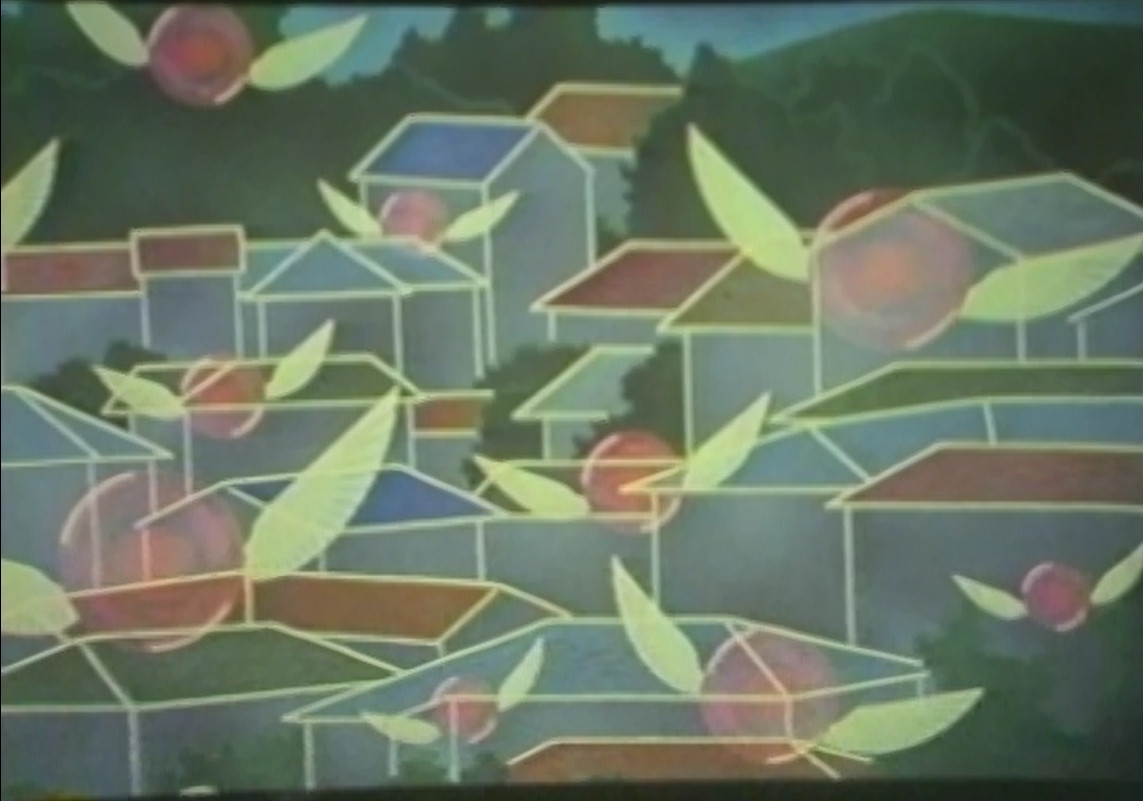 Мы продолжаем визуализировать. Миллионы сфер фиолетового пламени выходят из вашего сердца, потому что Божье прощение беспредельно. Сферы летят во все дома, разносятся по всему миру, идя вместе со Светом, который разрешает человеческие проблемы и затруднения. На этом слайде вы видите, как они разлетаются по всему планетарному дому.Я ЕСМЬ дающий здесь прощенье,Прочь гоню страх и сомненья,Всех навек освобождаяИ победой окрыляя!Я взываю полновластноО прощенье ежечасно;Сущему всему прощая,Милость всюду изливаю!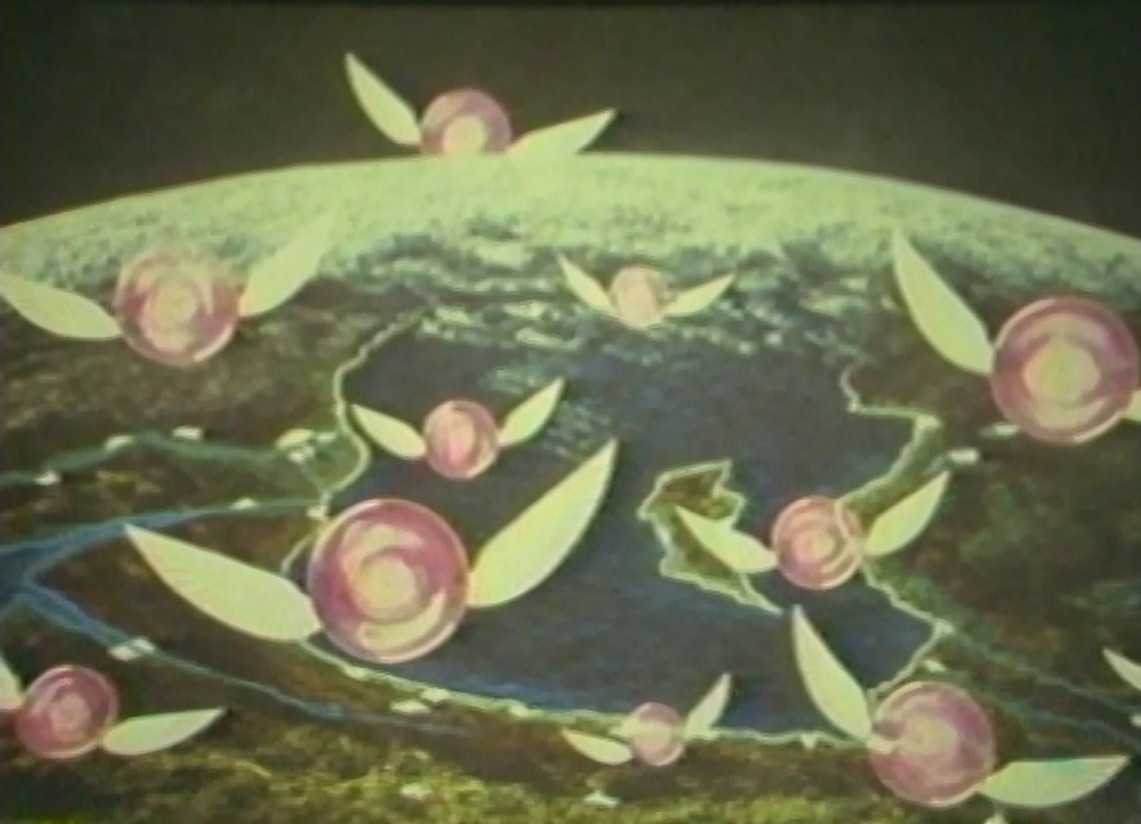 Сила Христа в вашем сердце может благословлять всю жизнь бесконечно. В то время как вы молитесь об одном человеке, вы можете молиться о миллиардах людей. И Христос во мне, в вас в состоянии передавать это пламя со всей интенсивностью прямо там, где вы находитесь. Радость, которую дает молитва, абсолютно безгранична.(Из лекции Э. К. Профет от 19 февраля 1985 г.)* См. визуализации, о которых говорит Э. К. Профет, в теле рассылки и в приложении!13 мая 2019Призывайте Архангела МихаилаВознося призыв к Архангелу Михаилу, вы даете ему разрешение и полномочия действовать в вашей жизни. Когда мы потребовали свободную волю, нам было даровано время и пространство на Земле, чтобы мы видели плоды применения свободной воли. Никто не вмешается, пока мы не воззовем. Архангел Михаил должен получить от вас зов, чтобы войти в вашу жизнь и оказать помощь, в которой вы нуждаетесь.Вы можете вознести призыв за своих детей, родственников, друзей, за весь город. Вы можете сделать призыв о машине, оставляя ее на парковке. Вы говорите: «Возлюбленный Архангел Михаил, опечатай мою машину, защити ее и проследи, чтобы ее не украли и не повредили». Вы можете сделать призыв обо всем своем имуществе. Вы можете воздавать призывы за весь мир. Архангел Михаил может стать огромным, как планета Земля, и крошечным, как клетка тела. Вы можете попросить Архангела Михаила войти в ваше тело и связать вирус, вызывающий рак или другое смертельное заболевание. Визуализируйте, как его легионы голубой молнии входят в ваше тело, входят в ваши клетки и мечами голубого пламени связывают рак, связывают грипп, связывают болезнь.Все, что вам нужно, это вера в то, что Архангел Михаил пребудет с вами, останется с вами и будет защищать вас в течение дня. И веления к Архангелу Михаилу дают ему энергию.Повторение молитвы задействует чакру горла, ваш центр силы – силы речи, силы творить. Используя центр силы, вы устанавливаете связь со своей энергией. Мантра – это средство выражения поклонения Владыке или ангелу. Это любовное поклонение открывает дверь вашего мира Владыке, чтобы он мог действовать. (Из лекции Э. К. Профет «Пророчество о пришествии Архангела Михаила», прочитанной 17 февраля 1985 г.) 8 мая 2019Наступление эпохи Водолея приведет к осаждению всей кармы человечестваНаступление эпохи Водолея приведет к осаждению всей кармы человечества. Вот почему люди дрожат и трясутся по поводу дальнейшего существования Земли. Объясняется это тем, что фиолетовое пламя – это последняя черта: до сих пор и не дальше. Вы не можете войти в эпоху свободы и не нести ответственности за карму.И знаете что? Если планета, как единое целое, выступает против Света, как это происходило в этой системе миров и в других системах миров, то сам человеческий мятеж становится магнитом, притягивающим к планетарному телу катаклизм от столкновения с кометами, астероидами или даже столкновения с другими планетарными телами. Мятеж планетарного тела может привлечь что-то с другой стороны Галактики, потому что нецелостность, если речь идет о вибрации разлада, притягивает свою противоположную сторону, то есть противоположную сторону разлада. Если у вас магнит Христосознания, вы притягиваете соответствующее Христосознание, которое будет уравновешивать и дополнять ваше. Но если у вас диссонирующее сознание, искажающее план Материи, вы притянете диссонирующее сознание, искажающее энергии Духа. Дух-Материя, Альфа-Омега, плюс-минус.Вот почему люди женятся на ком-то, кто находится от них на противоположной стороне электронного пояса, космических часов. Поэтому будет хорошо отложить заключение брака, пока вы не очистите эту субстанцию, не возвысите силовое поле своих чакр, став, таким образом, магнитом Христосознания, притягивающим к себе другую сторону вашего Христосознания.Но люди проявляют нетерпение и вступают в союзы, основанные на человеческом творении, а потом живут во взаимодействии с человеческим сознанием, бесконечно споря и разрушая друг друга. Всё это привычный уклад жизни, который мы наблюдали в своих семьях, у соседей или где-то еще; мы все видели эту типичную мыльную оперу, длящуюся годами. Вот что это такое. Но это происходит в масштабе планеты! Это происходит в масштабе солнечных систем. Потому-то миры и сталкиваются. Это очень конкретное и прямое наставление вам от иерархии Седьмого луча.Иерархия хочет просветить людей о последствиях прихода на Землю фиолетового пламени, а также о том, что будут означать эти последствия, если не окажется тех, кто примет факел эстафеты и побежит с ним, станет тем горящим пламенем и установит магнит противоположной полярности для пламени среди людей. Все научно-фантастические книги и труды ученых, рассуждающих о том, чтобы такие события гипотетически возможны, являются следствием проникновения их авторов в хроники акаши, где говорится, что все это уже случалось на других планетах и в других системах миров.Я преисполнена Богорешимости, света и радости сделать в точности то, что велит нам Сен-Жермен: поддерживать равновесие фиолетовым пламенем. У меня нет ни тени сомнения. Но это не значит, что я легко к этому отношусь или останавливаюсь на этой убежденности. Убежденность побуждает меня ускорять работу – труд Святого Духа, состоящий в том, чтобы призывать пламя; заставляет меня работать днем и ночью, потому что чем больше я наблюдаю действие пламени, тем больше вижу, как оно вызывает упомянутую химическую реакцию – вскипание и бурление на поверхности человеческого сознания; и всякий раз, когда сознание бурлит, его нужно помещать в пламя. (Из лекции Э. К. Профет «Наставления семи Архангелов», прочитанной 22 ноября 1978 г.) 29 апреля 2019Бог хочет, чтобы мы помнили о том, что в нашем подсознании есть нетрансмутированная энергия[ЖМ Архангела Задкиила от 23 ноября 1975 г.] Вспомните Гиезия [4-я Цар., гл. 5.], слугу Елисея, который побежал за Нееманом, чтобы потребовать дары, отвергнутые пророком. Жаждая материальных вещей, он солгал и попросил у Неемана талант серебра и две перемены одежд якобы для сыновей пророка. Нееман был очень рад принять слугу Елисея, чтобы отблагодарить за свое исцеление. Но пророк не был обрадован. Он знал, что никакие земные богатства не могут сравниться с даром исцеления, который Бог передал в его руки.Елисей твердо отказался от всех сокровищ и даров, которые предложил ему Нееман. Он ничего не принял, а вот Гиезий был просто одержим мыслью заполучить какую-то часть этих богатств. Он не мог устоять, он совершенно не мог устоять перед искушением пойти за этими материальными вещами.Посему Гиезию был вынесен приговор, тот же самый приговор, который выносится в этот день тем, кто предал пламя Матери ради искажений материализма.Видите ли, Мать была в пророке. На самом деле пророк – это Бог Отец-Мать, Альфа-Омега. Гиезий отверг Мать в Елисее, говоря: «Мать, того, что ты даешь мне, недостаточно для меня. Я должен последовать за другими богами и другими имуществом, чтобы быть довольным. Стол Матери бедно накрыт». Это был мятеж против пламени Матери. И вот суд. Цитата:"Пусть же проказа Нееманова пристанет к тебе и к потомству твоему навек".Представьте этот суд, сходящий через пророка."И вышел Гиезий от него белый от проказы, как снег".Невероятно. Вот что Елисей сделал. Он вызвал карму из электронного пояса Гиезия. Елисей сказал: «Лучше тебе нести это на поверхности своего тела как напоминание о том, что ты восстал против Бога, чем у тебя будет совершенное тело и ты, возгордясь своим телом и личностью, будешь почитать себя безгрешным».Вот почему Бог дает нам страдания, которые мы несем по жизни. Он хочет, чтобы мы помнили о том, что в нашем подсознании есть нетрансмутированная энергия. А если бы мы все были такими совершенными и ничего не нужно было бы преодолевать, то мы бы стали очень самонадеянными и гордыми. Еще апостол Павел говорил о том обстоятельстве, что у него было жало во плоти, то есть некая болезнь, от которой он не мог исцелиться. Он никогда не говорил о том, что именно это было, но это было как жало во плоти. Осмелюсь сказать, что у каждого из нас есть некое жало во плоти. Оно поддерживает в нас настойчивость, заставляет снова и снова пробовать и быть смиренными. Оно держит нас в состоянии, когда мы нуждаемся в Боге. И если немножко кармы выплеснулось наружу, то это не так уж и плохо. Но слава Богу, что мы не из рода Гиезия. (Из лекции Э. К. Профет «Наставления семи Архангелов», прочитанной 22 ноября 1978 г.) 22 апреля 2019Вы – делатели, вы – БогЧто я вижу сейчас у вас, так это то, что вам надо быть более активными, а не пассивно ожидать, что Бог будет действовать в отношении вас. Вы должны стать Богом и вонзить могучий карающий меч в причину и сердцевину своего человеческого творения. И вы должны быть эффективными. И вы не можете потерять связь с точкой реальности. Вы – делатели, и вы – Бог.Во избежание людского идолопоклонства, которое окружает меня, когда люди говорят, что я сделала что-то, я говорю: « Бог сделал это». Нет двух людей – меня и Бога, Бога, который делает, и меня, которая просто стоит, ничего не делая. Есть только один человек, и это – Бог. Бог сделал это. Понимаете, вы не можете отделять себя, иначе вы станете чрезмерно пассивными, потеряете связь с реальностью, потеряете опору вашей свободной воли, когда внезапно решите: «Что ж, это сделает Бог. Я не буду этого делать».Вы принимаете это решение не столько сознательно, сколько подсознательно. Это похоже на то, что лучше бы вообще не слышать об учениях Братства. Наблюдая за людьми в миру, вы видите, что они агрессивны. Они нацелены на успех. Они желают достигать. Они желают получать. И они принимаются за это с неподдельным рвением. Если говорить о чела, то он не стремится к материальному успеху, а представление об успехе в духовной сфере становится размытым. Таким образом, он начинает становиться сгустком протоплазмы, а не человеком, который действительно себя выковывает. Интенсивно выковывать свое существо – вот что вы должны делать, а не просто ждать, когда Бог будет действовать в вас.Так что единственный истинный путь к обретению всей полноты осознания того, что делателем является Бог во мне, а не я сам, – это двигаться вперед и говорить: «Хорошо, я помещаю эго в пламя. Я ЕСМЬ Бог! Я ЕСМЬ делатель. Я буду стремиться к этому. Я буду претендовать на свое вознесение. Я буду исполнять священный труд. Я получу образование. Я буду вставать рано и делать то, что должен».Вы понимаете, что я имею в виду? Думаю, это очень тонкий вопрос для всех чела на Пути. Так или иначе, бывает, что при отречении [от эго] чела отказывается также от мотивирующего сознания и решимости. Когда вы думаете об Эль Мории, движущемся по Вселенной, вы представляете святое, целостное в Боге, богосознательное существо, которое составляет планы, трудится на благо человечества; он постоянно в движении. Он не просто откидывается на спинку кресла и день-деньской читает веления, ожидая, когда что-то произойдет.Понимаете, что я имею в виду? Это то, о чем вы должны помнить, и помнить, и помнить. И если мы не делаем этого, это похоже на то, что мы ждем, когда другие силы – Владыки или элементалы – сделают что-то, что принесет победу. Но победа не будет достигнута до тех пор, пока вы не достигнете ее. Я обращаюсь к вам – к Богу. Ежедневный процесс помещения человеческого эго в пламя очень важен. Поместив его в пламя, будьте Богом и делателем, потому что единственный истинный плод космического сознания – это Святой Дух, который есть действие. (Лекция Э. К. Профет «Наставления 7 Архангелов», прочитанная 17 ноября 1978 г.) 15 апреля 2019Не употребляйте Свет для своих вожделений[Могущественный] Победа говорит также о человеческом гипнозе: «Ваше Божественное Присутствие не будет подчиняться силе человеческого гипноза и мысли, будто человек может контролировать Я Бога». Может быть, вам подобная мысль покажется бредовой, но позвольте мне сказать, что очень многие из тех, кто помешан на власти, осознав в Богоприсутствии источник энергии, пытаются завладеть им, чтобы использовать для исполнения любых своих желаний. А потом появляются на свет все эти книги о том, как добиться успеха, как разбогатеть, как сделать то или иное, включая инструкции, как управлять своей жизнью и как управлять другими и тому подобное. Нам даже говорят, как, используя определенные восточные мантры, получить столько богатства, сколько пожелаем. Все это – подчинение Божьего Я контролю человеческого гипноза.Хочу добавить, что Иаков упоминал об этом, когда писал о тех, кто молится, получает свет, чтобы затем «употребить для своих вожделений» (Иак. 4:3). Я видела людей, которые приходили в учение, получали свет Бога, проявляли необычайную преданность своему Божественному Присутствию, а затем, когда наполненные Светом они не испытывали больше духовной жажды, которая привела их к ногам Владык, они уходили в мир, весело проводили время и растрачивали свет, растрачивали энергию, будто это их последний день жизни и «завтра» уже не будет.Многие люди приходят в учение потому, что чувствуют себя обиженными жизнью, чувствуют себя чужими в этом мире. Они потеряли радость жизни, их не радует служение обществу, и они бегут от тьмы, невзгод и ненависти, в которые оказались погружены. В действительности причиной их страдания является чувство, что их обманули, что жизнь к ним несправедлива. В мире им пришлось нелегко, и вот они пришли немного погреться у огня Владык. Они получили энергию Владык и поняли, что теперь им ничто не мешает вернуться и «наслаждаться» жизнью. Они теперь выглядели прекрасно, их лица полны света. Они стали привлекательны для людей и наконец-то могли заполучить женщину или мужчину своей мечты, стать богатыми, получить то, получить это. Видите ли, они не хотели Бога больше, чем вещи этого мира.Мы узнаем, что именно от этого нам следует освободить свое подсознание, ибо глубоко внутри нас есть желание иметь человеческое счастье. На самом деле Бог тоже хочет, чтобы мы были счастливыми, но Он хочет для нас счастья божественного. И когда это свершится, мы обнаружим, что человеческая воля умолкнет, ибо велика будет радость души в Боге.(Из лекции Э. К. Профет «Могущественный Победа о четырех нижних телах и трехлепестковом пламени», прочитанной 25 января 1977 г. ЖМ за февраль 2008 г.) 8 апреля 2019Возвращение назад становится катастрофойЯ прихожу с предупреждением Архангелов. И я говорю всем: покайтесь во имя Господа! Как не возвращаются циклы кармы, однажды высвобожденные, так нет обратной дороги для тех, кто ступил на путь спасения. Потому Иисус и наставлял: «Никто, возложивший руку свою на плуг и озирающийся назад, не благонадежен для Царствия Божия» (Лука 9:62). Те, кто начал восхождение, трудное восхождение на высочайшую вершину, не должны поворачивать назад, когда посвящение встает перед ними на пути. Дело в том, что единственная альтернатива прохождению каждого испытания и подчинению каждому посвящению – подвергнуться концентрированному схождению собственной кармы. (ЖМ Археи Надежды. Том 18 № 42. 19 октября 1975 г.) Благословенная Надежда, наша мать, дает нам <...> учение об этом состоянии. Она показывает мыслеформу бутылки, которая закупорена пробкой. Вы видели в кино, как джинн выходит из бутылки. Ваша карма тоже как бы выходит из бутылки. Когда вы не идете по духовному пути и находитесь в состоянии наработки кармы, великое милосердие закона не позволяет высвобождать вам всю порцию вашей кармы. Но когда вы вступаете на путь Вознесенных Владык, пробка из бутылки вынимается, и карма начинает выливаться наружу.Это как чудо Маккавеев с их негаснущим светильником (см. прим.). Маслом для горения лампы служит карма, которая постоянно сжигается. И по мере того как вам даются посвящения, карма начинает накатывать в большей степени. Если вы отворачиваетесь от плуга и оглядываетесь, то в процессе получаете помазание от своей собственной кармы. И такое состояние хуже, нежели когда вы не шли по духовному пути. Вступая на духовный путь, вы заключаете соглашение с Богом: вы практикуете науку изреченного Слова, а Он ускоряет схождение вашей кармы и увеличивает ваш Свет. Поэтому возвращение назад становится катастрофой, ибо вы оказываетесь не в состоянии иметь дело с кармой.Возлюбленная Надежда говорит, что это обстоятельство привело к возникновению суеверий относительно ухода из церквей или духовных движений. Дело в том, что последователи церквей и духовных движений заметили: с теми, кто уходит, случаются различные беды. Но это происходит не потому, что они оставили какую-то определенную церковь, говорит Надежда, а потому, что, покинув любую церковь, они утратили нить, связывавшую их с путем спасения. (Из лекции Э. К. Профет «Наставления 7 Архангелов», прочитанной 16 декабря 1977 г.) *** Примечание: Золотой семисвечник, стоявший прежде в Храме, был украден. Вместо него изготовили железную менору. Когда захотели ее зажечь, не оказалось достаточного количества чистого масла – нашли только маленький кувшинчик с печатью первосвященника Йоханана. Этого масла должно было хватить только на один день, но произошло чудо: оно горело восемь дней, пока не приготовили новое чистое масло.21 марта 2019Только усвоение пламени Любви приводит к правильному действию во взаимоотношениях Гуру-челаМы заметили в Храме Вознесения в Луксоре, что некоторые неофиты, испытывающие страх перед Богом вместо любви к Нему, всегда стремятся ограничить Бога неким сводом правил, следование которым должно якобы гарантировать им Его благосклонность. Затем однажды все правила для класса в Луксоре отменяются, и храм будто лишается своего основания или несущих опор.Те, кто стремился преуспеть благодаря следованию своду правил, возлюбленные, могут испытать тогда временное психическое расстройство или даже надолго потерять понимание того, кто они и что они. Они погружаются в такой страх, какого, возможно, никогда ранее не испытывали. Неожиданно они оказываются без якоря, без системы координат. Они будто слепые и чувствуют себя таковыми.«Как же нам исполнять требования закона Сераписа, если не будет правил?» – жалуются они. На что наставник отвечает: «Только усвоение пламени Любви приводит к правильному действию во взаимоотношениях Гуру-чела».Посему если вы не усвоили Слово – Слово, воплощенное в Иисусе Христе, если не впитали его Световую эссенцию, его Тело и его Кровь, тогда внутренний стандарт не будет развит, и вас смогут взять только до того уровня, где все еще нужны карты и правила, на которые вы можете опираться. Это хорошее упражнение, возлюбленные, но не является истинным достижением.Посему идите глубоко внутрь себя. Услышьте зов Архангела Михаила, призывающий вас стремиться стать адептом, и ответьте на него. Любовь на этом пути воистину является дисциплинированной любовью.Что такое дисциплинированная любовь? Это то, что движет карандашом или кистью, участвует в проектировании соборов, подводных сооружений, мощных кораблей, способных пересекать любые моря и океаны, а также кораблей для межзвездных путешествий. Дисциплинированная любовь – это основа любого творчества и воплощения замыслов и геометрических матриц, на которые опирается вся жизнь.Недисциплинированная любовь вовсе не является любовью. Те, кто болтает о любви, но все еще не знает, как натягивать и настраивать струны любви на скрипках, лютнях или арфах, имеют весьма неполное представление о любви, отражающее относительность, а не Абсолют.Абсолютная Любовь, чистая и простая, – это Бог в полном проявлении. Относительная любовь – это лишь искажение той любви с целью удовлетворить человеческую потребность говорить о любви. Такая любовь не поддерживается на священных алтарях Бога. Это лишь человеческое представление о любви – о получении, прощении, стремлении к вознаграждению, к обладанию, к контролю или благосклонности. Эти искажения любви считаются любовью многими людьми, так же как и симпатия, которую ищут и проявляют, будто это олицетворение божественной любви.Милосердная и сострадательная Любовь Бога провидит века наперед, закладывает основание, подготавливает почву для воплощения будущих поколений, знает все дела Божьи; она ведает, где должны быть расы спустя тысячи лет, и будет трудиться, чтобы к моменту, когда они прибудут на место, это место было приготовлено.Любовь – это ви́дение. Любовь – это предусмотрительность. Любовь – это забота о деталях, о которых никто бы не позаботился, и потому миссия потерпела бы неудачу.Любовь является пониманием сложности команды Светоносцев всего космоса. Представьте эту команду, частью которой вы являетесь. Представьте, как члены команды стали игроками этой команды. Представьте, как они дисциплинировали себя, чтобы заботиться о мелочах жизни, давая возможность другим членам команды исполнить божественный план.Подумайте о Наде, о Розе Света, о Владычице Венере, о Чамуиле и Любви. Подумайте о космосе, полном существ Любви, и об истинной любви, которую стремится получать ваша душа, – любви, которая искренне любит реальное и прощает нереальное, при этом заставляя нереальное подниматься и исправляться снова и снова. (Из диктовки Клары Луизы Кенинджер, принятой Э. К. Профет 11 октября 1991 г.)12 марта 2019У нас есть возможность, пока есть жизньВ Писании сказано: «…душа согрешающая, та умрет» (Иез. 18:4). Также сказано: «…если упадет дерево <...> то оно там и останется» (Еккл. 11:3). А в книге «Откровение» говорится: «Нечистый пусть еще осквернится <...> и святый да освящается еще» (Откр. 22:11), что означает – останешься таким, каков ты при переходе [в момент смерти]. Это похоже на стоп-кадр. Физическое воплощение закончилось, у вас более нет возможности уравновешивать физическую карму, и каким вы встретили испытание, называемое смертью, таким и останетесь. И не происходит никаких чудес во время смерти, чтобы люди неожиданно становились ангелами или святыми, как об этом любят думать родственники, когда оплакивают умерших.С большим сожалением вынуждена сообщить вам, что в соответствии с уровнем сознания и кармой душа попадет именно на тот уровень астрального плана или ментального плана, частью которого она была при жизни. <...> Душа покидает тело, трехлепестковое пламя забирается вверх – в эфирную октаву, и душа оказывается точно в том месте, какое заслужила на момент смерти. И она перевоплотится точно в тех же условиях, если только за ней не стояла достаточно духовная жизнь или другие люди не молились о том, чтобы душа попала в эфирную октаву и таким образом получила некоторые уроки, имела возможность посещать Школу Мистерий и сбалансировать какую-то часть кармы во внутренних обителях.Далеко не все попадают в эфирные обители между воплощениями. Самоубийцы и люди, склонные к низменному, не попадают. У людей, потребляющих наркотики, нет моментума. У них нет бессмертного солнечного тела, нет необходимой аурической оболочки, нет того, что перенесет их [через астральный план в эфирные октавы]. И они остаются в низших октавах, пока карма снова не приведет их назад в воплощение. И эти люди продолжают делать с момента [нового] рождения то, что делали в конце предыдущего воплощения, перед смертью, даже если они не были в воплощении 12 тысяч лет, то есть со времен Атлантиды.<...>Итак, мы говорим здесь о том, что не существует магической формулы, которая перенесет вас в иное место. Вы есть то, чем являетесь сегодня. Посмотрите на себя в зеркало. Вам что-то не нравится? Измените это. Я много раз смотрелась в зеркало в этой жизни, мне что-то не нравилось, и я меняла это. Я не оставляла этого в прежнем виде. Я говорила: «Это более не будет продолжаться». И начинала бороться с этим. Я отлично умею считывать свою ауру в зеркале, так что от меня ничего не ускользало.Поверьте, сила изменения – в величайшем даре трехлепесткового пламени. <...> У нас есть возможность, пока есть жизнь. И нет конца этим возможностям. Вы можете стать воплощенным Буддой в этой жизни, если так решите. Вы можете стать Христом. Вы можете стать великим в любом деле, если будете помнить то, чему Иисус учил Екатерину Сиенскую: «Не я, но Бог во мне». (Из Сердечной медитации Сен-Жермена № 2, проведенной Э. К. Профет 10 июля 1988 г.)5 марта 2019Бог сотворил меня хорошим!Многие считают, что им следует любить Бога, но при этом можно вполне обойти вниманием и любовью своих ближних, говоря: «Ну, он мне не нравится. Она мне не нравится. Они мне не нравятся. Мне это в них не нравится». Мы допускаем большую ошибку и причиняем себе непоправимый вред, когда испытываем сильные антипатии или позволяем чувствам крайней неприязни и обиды управлять нами.Учась же привлекать как посредника Любовь, мы приносим себе огромное благо. И совершенно не важно, откликнется человек на вашу любовь или нет, потому что вы изливаете любовь и значение для вас имеет та вибрация, которую вы посылаете.Пусть ненавидят, если хотят. Пусть беспокоятся где угодно и по любому поводу, если таково их желание. Вы не можете контролировать их. Всем нам надо признать, что контролировать мы можем только самих себя. И это посредничество Бога через Свет, Жизнь и Любовь есть вопрос умения владеть собой, а не контроля над миром.Что я делаю, если раздражаюсь? Я немедленно признаю свою ошибку и говорю себе: «Ты поступил дурно». Но будьте осмотрительны, чтобы не впасть в самоосуждение, потому что если вы теперь будете чувствовать себя «плохим» человеком, то снова повторите эту ошибку. Скажите себе: «Я не должен допускать мыслей о том, что я плохой. Да, я совершил ошибку. В самой ошибке нет ничего хорошего, но я – хороший, потому что Бог сотворил меня хорошим! Так что же мне делать дальше? Я собираюсь сделать все, чтобы не повторить эту ошибку снова!» И именно так мы учимся. («Таинства святого Грааля». Глава XXI.) 25 февраля 2019Уравновесьте трехлепестковое пламя!Трехлепестковое пламя состоит из чистого сознания Божьей силы, Божьей мудрости и Божьей любви. Если мы злоупотребили силой, мудростью или любовью Бога, то эти качества не смогут стать неотъемлемой частью трехлепесткового пламени. Итак, вы смотрите на Божественную искру и видите, что она была уменьшена до полутора миллиметров в высоту, что случилось примерно во времена свершения пророчества о затоплении Атлантиды и Ноевом потопе. После этого уменьшения божественная искра у людей на Земле стала всего лишь полтора миллиметра высотой. Другими словами, это – вся божественность и все Христобытие, которое имеют теперь люди. Можно сказать, что вы имеете даже меньше, чем это, но для того чтобы дать вам возможность сохранить хоть какое-то подобие вашего божественного образа, вам дается это минимальное пламя по милости жизни и как дар Бога.Первоначальный дар – это совершенное сбалансированное пламя, которое вращается как волчок, пребывающий в равновесии. И, вращаясь, он может двигаться все быстрее и быстрее. Таким образом трехлепестковое пламя, состоящее из первичных цветов [голубой, желтый и розовый], может стать пламенем воскресения перламутрового цвета. Оно может стать белым огнем вознесения. Любое сочетание трех лепестков [силы, мудрости и любви] становится основой для овладения другими лучами. Если у вас есть совершенное равновесие голубого и желтого, то вы получите изумрудный луч очень хорошего качества – достижение на Пятом луче. Когда они не сбалансированы, у вас не будет достаточно голубого и желтого цветов в палитре, чтобы создать гармоничный Пятый луч.Если вы возьмете голубой и розовый, то получите фиолетовый. Если розового у вас недостаточно, то ваш фиолетовый не сможет иметь насыщенного розового тона. Он будет оставаться лиловым и т. д.Итак, трехлепестковое пламя – это абсолютный показатель исходных материалов нашего Христобытия. В нашей Книге велений есть веление, где сказано: «Уравновесь тройное пламя во мне, расширь тройное пламя во мне» и т. д. Существует важная причина, по которой мы должны стремиться к уравновешиванию пламени. И вот те неутешительные новости, которые нам следует помнить: каким бы ни был самый маленький лепесток, который мы называем общим знаменателем для трех лепестков, остальные два уменьшатся до его уровня высоты. Вы потеряете свой моментум силы, если у вас недостаточно любви. И уменьшение происходит вследствие того, что само пламя ищет уравновешенности, ибо равновесие является свойством пламени.Можно сказать, что самый маленький лепесток указывает на наибольшую искаженную субстанцию, наибольшую карму. Если наименьший лепесток розовый и вы чувствуете, что в вас недостаточно любви, или, может быть, у вас есть любовь в сердце, но вы не выражаете эту любовь и она никого не достигает, так как ее проявлению мешает слой эгоизма, себялюбия и других искажений розового пламени [значит, розовым лепестком вы злоупотребляли больше других].<...>Если вам недостает силы по жизни, то вам не хватает напористости, желания, воли, вы не способны доводить дела до конца, вы как будто оказываетесь парализованы. Что вам тогда делать? Во-первых, нужно обратить внимание на линии силы – 12, 3, 6, 9-ю линии космических часов. Это ваш крест силы, образованный голубым лучом. Вы смотрите, каковы Богокачества и иерархии Бога на этих линиях, начинаете развивать Богокачества и бороться со всем, что противостоит этим качествам в вашем мире.Вы открываете веление 10.03 возлюбленного Эль Мории и буквально привязываете себя к кресту голубого пламени. Это очень интересная идея, и мы слышали, как Годфри говорил об этом в своей лекции. Он сказал, что он и миссис Баллард постоянно просили, чтобы их поместили на крест голубого пламени. Мы обычно делаем подобный призыв для тех, кто не от Света, но не очень часто думаем о том, чтобы поместить самого себя на крест голубого пламени. Это очень сильное и высокое переживание, так как вы немедленно приводитесь в сонастрой с волей Бога, а голубые молнии Бога освобождают вас от всех сил, которые противодействуют проявлению Божьей воли в вас.<...>Если у вас маленький желтый лепесток, то вам необходимо обратить внимание на 2, 8, 5, 11-ю линии космических часов – крест желтого пламени. Вы смотрите на Иерархии солнца и на соответствующие Богокачества. Вы стремитесь развить их и призываете связать стража порога, противостоящего им. Вы открываете желтую секцию Книги велений и читаете веления для озарения, для развития чакры венца и желтого лепестка.Если у вас недостаточно любви – вы хотите больше любви. Я думаю, что любовь – это самое прекрасное качество. Конечно, все качества Бога прекрасны. Но любовь является качеством, которое вы действительно можете ощутимо увеличить. Вы можете почувствовать, как все ваше существо расширяется и вы способны вместить больше любви к людям. Вы находите все больше того, что можете делать для людей и давать им. Вы обнаруживаете, что можете больше отдавать себя и быть мгновенно наполненными снова.Итак, любовь – это что-то, что человек может немедленно увеличить, если победит дракона и стража жалости к себе, себялюбия, ложного сочувствия и сопереживания человеческому сознанию и войдет в огни сострадания и Рубиновый луч любви, ибо именно любовь отделяет Реальное от нереального. (Из Сердечной медитации Сен-Жермена № 2, проведенной Э. К. Профет 10 июля 1988 г.)18 февраля 2019Активизируйте в себе действие Магнита Великого Центрального Солнца, чтобы ваше сердце могло выдержать все потрясенияЯ говорю вам: надейтесь на Бога для удовлетворения всех ваших потребностей в утешении, в вопросах здоровья, хорошей жизни и благосостояния. Надейтесь на Бога, говорю я вам, ибо, когда вы смотрите непосредственно в сердце Солнца, вы создаете с помощью своего собственного сердца дугу света. И от Великого Центрального Солнца по ней изливаются энергии, которые отметят вас – сына или дочь Бога. И по этой дуге света к вашему сердцу течет по спирали огненный поток, кристальный изумрудно-зеленый луч, действие рубинового луча Альфы и Омеги.И если вы сохраните свою медитацию безопасной и чистой, устойчивой и твердой, то увидите, как Бог, благодаря действию потока вашей собственной медитации, установит в вашем сердце точную копию Магнита Великого Центрального Солнца. И тогда оттуда, где вы находитесь внутри вашего сердца, сможет изливаться свет, и вы сможете стать звездой, притягивающей свет, и даже принимающей миазмы и загрязнение четырех квадрантов Материи в этом огненном вихре, который поглотит и трансмутирует их действием священного огня, дабы продвигать все человечество все выше и выше по шкале частот Святого Духа. И тогда, благодаря возвышающему действию света, человечество сможет получить призываемый им Святой Дух, а не тех ужасных развоплощенных, что приходят под маской Святого Духа и говорят языками не ангелов, а астральных демонов ночи.<...>О Хранители Пламени, пламя, которое вы храните – это пламя любви. Оно является действием Альфы и Омеги внутри вас. В вас необходимо активизировать действие Магнита Великого Центрального Солнца, чтобы ваше сердце могло выдержать все потрясения, противоречия, несоответствия, смятение и жестокость падших, которые придут и нанесут удары тем, кто уподобил себя Скале Христа.И тогда, обладая этим магнитом, вы скажете: «Придите, все нечистые духи и падшие. Придите, если придете. Придите, если посмеете ступить в солнце, чтобы оказаться поглощенными, лишенными своей тьмы, растворенными в Великом Озере Огня, которое находится в сердце Великого Центрального Солнца».Тогда вы станете приветствовать всю энергию, ибо она – ваша, и вы можете заявлять на нее права и удерживать ее, трансмутировав эту энергию в огненной сердцевине. Таким образом, знайте, что по мере того, как вы читаете веления, делаете призывы и медитируете на Богоприсутствие, вы строите шаг за шагом, черта за чертой, спираль за спиралью магнит, которому никакая сила или силовое поле не смогут противопоставить ничего – ни мощи, ни проявления. И в час вознесения, в час вашего преодоления властью Магнита Великого Центрального Солнца, заключенного в вашем сердце, вы скажете вместе с Господом Христом: «Дана мне всякая власть на небе и на земле! Дана мне всякая власть на небе и на земле! Дана мне всякая власть на небе и на земле!» (Из диктовки возлюбленного Сурии, переданной через Посланника Э. К. Профет 29 декабря 1975 г.)14 февраля 2019Дети Бога Всемогущего должны сохранить чистотуИз центра этого алтаря, любезно возведенного вами ради меня, я говорю о том, что СПИД воистину являет собой суд над искажением чакры Матери и вмешательством в жизнесилу. Однако те, кто своим присутствием несут смерть, являясь передатчиками этой болезни, до сих пор могут свободно передвигаться по стране и даже за рубежом. И они путешествуют по миру, зная, что больны СПИДом.Доживая оставшиеся месяцы и год жизни, они стараются найти другие страны, куда можно поехать для последнего веселого времяпрепровождения. В некоторых случаях они передают болезнетворные микробы СПИДа в тела многих сотен детей, которых они вовлекают в кольцо детского секса, опоясывающее Землю. Вот так сегодня передается СПИД, потому что праведники со всем пылом не выступили за сокращение активности переносчиков СПИДа или их жертв, чтобы таким образом обуздать их, запретить им свободно путешествовать по миру и заражать другие страны и всю жизневолну.Возлюбленные сердца Света, распространение СПИДа представляет величайшую угрозу выживанию истинных генов светоносцев. Поймите, что мы имеем дело с генетикой и что дети Бога Всемогущего должны сохранить чистоту, чтобы передать черты и проявления характера (приходящие из Великого Центрального Солнца) новым душам Света (которым предстоит воплотиться), чтобы через них в свою очередь могли прийти высочайшие души и седьмая коренная раса воплотилась повсюду на благословенной Земле.Поймите, что мы видим, возлюбленные. Если те, кто находится сегодня в воплощении, страдают от этих болезней, воистину влияющих на гены, и обременены лекарствами, влияющими на гены тоже, – если вся эта война, ведущаяся против чакры души, порождает новое поколение людей, более не обладающих генетическим материалом, который бы позволил воплотить золотой век и расу золотого века, то как, по‑вашему, поступят Космический Совет и Владыки Кармы? Полагаете, они позволят воплотиться седьмой коренной расе через нецелостных индивидуумов, не способных наделить из своих каузальных тел Света эти новые души всем, что необходимо для их эволюции?Говорю вам, Владыки Кармы и Космический Совет не допустят этого. Они говорили со мной и сказали с полной решимостью: «Мы не позволим душам седьмой коренной расы воплощаться на этой планете, пока не появится перспектива того, что они смогут полностью раскрыть то, чем являются». Вы даже не понимаете, в каком критическом положении находится Земля из-за этой болезни и других болезней и из-за применения при лечении болезней лекарств, тоже в свою очередь влияющих на гены.Возлюбленные, вы живете в опасное время. И те из вас, кто знает, что их тела чисты, будьте начеку и не позволяйте себе и своим детям подхватить заразу; начните относиться внимательно к общественным местам и к посещению общественных мест во всех ситуациях, влияющих на тело. Будьте очень осторожными, ибо, говорю вам, эти самые обременяющие состояния нацелены на вас, чтобы помешать вам исполнить свою миссию, и я знаю, о чем говорю. (Из диктовки Архангела Михаила от 6 декабря 1985 года, переданной через Посланника Э. К. Профет.) 6 февраля 2019Отдавайте себя Богу на 100 %Думаю, мы все знаем, когда утаиваем любовь, и, независимо от того, сколько раз мы сгораем в полной самоотдаче, мы должны снова делать шаг назад и отдавать полностью сто процентов каждый раз, осознавая, что мы отдаем Богу, а не чьему-либо плотскому уму, зная, что мы никогда не позволим вытирать об себя ноги чьему-то человеческому сознанию. Мы не позволим себя растоптать, но отдадим все единому пламени жизни. Мы не позволим, чтобы эта отдача была скомпрометирована любым человеком ни в малейшей степени–ни через психическое влияние, ни через манипулирование, ни через что-либо еще.Точно так же мы не позволим жжению плотского ума или даже горению самого Бога заставить нас отдавать меньше обычного, потому что, когда вы начинаете «придерживать» любовь (поскольку вы «перегорели»), вы становитесь циниками. И нет ничего хуже цинизма. Циник – это тот, кто не может поверить, что жизнь по своей сути прекрасна, и всегда готовится к худшему. По сути он верит, что человек по природе является злом и что вещи несовершенны и останутся несовершенными. Это цинизм, и это происходит от выгорания.Когда вы потеряете способность к абсолютной отдаче любви, вы потеряете радость. А когда вы потеряете радость, вы начнете стареть, это начало старости. Если вы никогда не теряли радость, вы не стареете. Вырождение, разложение, тьма, угнетенность и угасающий взгляд, которые вы видите в мирских людях, – это результат того, что в какой-то момент своей жизни они перестали отдавать на сто процентов. Они перестали любить во всей полноте, поэтому они потеряли свою радость и потеряли свою жизнь.(Из лекции «Живой огонь любви» от 14 июня 1977 г.)29 января 2019Бог запрограммировал нас на жизньБудда говорит, что все наши страдания обусловлены желаниями. Если бы у нас не было желаний, то не было бы и страданий. Такова основа его четырех благородных истин. А сейчас я подхожу к очень важному моменту, так как, понимаете ли, именно вы принимаете решение, куда направить энергии своего существа: либо вы проходите через трудный путь страданий – боль, расстройство, доходите до крайней точки и, наконец, решаете призвать фиолетовое пламя, либо вы сразу же призываете фиолетовое пламя, как только к вам приходят невзгоды.Вместо того чтобы проходить через длинный путь бесконечных обсуждений, оставьте это, обрежьте поток энергии, и пусть страдание станет трансмутацией. В итоге вы бесспорно и безошибочно обнаружите, что вы устраните элемент желания, который причинил вам страдания. Речь может идти о чувственных привычках, потребности в курении, выпивке, марихуане, конфетах, мясе и т .д. Итак, как только вас охватывает желание, от которого вам следует отказаться, а отказываясь от него, вы начинаете испытывать страдания, вам нужно тут же начать читать веления. Призовите фиолетовое пламя, которое трансмутирует это желание. Именно таким образом вы продвигаетесь по пути, и именно таким образом вы работаете с людьми, у которых есть проблемы. Они говорят: «Я просто не могу решить свою проблему. Мне это не под силу. Это для меня слишком, и выхода я не вижу, поэтому мне придется с этим жить». Именно так люди поддаются желанию.<...>Предаваясь своим самым сильным желаниям, мы становимся заложниками идеи о том, что в настоящее время мы никак не сможем их преодолеть. Но если при этом мы, сталкиваясь с тестом и искушением, захотим молиться денно и нощно, делать призывы, поститься и читать новины, то спустя две недели мы окажемся по другую сторону и поймем, что Бог в нас оказался сильнее того искушения и что причина, следствие, запись и память могут быть поглощены, и мы будем готовы к служению на гораздо более высоком плане. Однако если вы пойдете по пути исполнения желаний, вы можете годами наматывать круги, то и дело сталкиваясь с определенной ситуацией, в которой вам будет казаться, словно вы попали в ловушку.<...>Может, я покажусь вам фанатичной, если скажу, что пристрастие к сладкому – это и есть реализация желания смерти, так как душа знает, что белый сахар разрушает храм, разрушает способность этого храма быть инструментом Бога.Несмотря на это, люди думают, что нет ничего страшного в том, чтобы злоупотреблять сладким, правда лишь до той поры, пока они не располнеют и не сочтут это увлечение вредным. То есть существует много тонких вещей, в которые люди вовлекаются и при этом не думают, что они разрушительны, но когда мы сложим все эти проявления воедино, мы увидим, что они являются реализацией желания смерти.Возлюбленная Омега приходит, чтобы освободить нас от программ и вибраций падших, чья основная программа – смерть, а не жизнь. Бог запрограммировал нас на жизнь. Бог даровал нам Христосознание и душу. Но когда мы оказываемся на негативном плане и в негативной полярности под грузом собственной искаженной энергии, мы становимся более восприимчивыми к программам смерти, нежели к программам жизни. Это величайшая трагедия. Таким образом может быть потеряна душа. «Душа согрешающая, та умрет». Душа, которая согрешает и вкушает со стола смерти, реализуя это подсознательное желание смерти, умрет, потому что будет следовать за этой спиралью до тех пор, пока от нее ничего не останется.Итак, Иисус хочет, чтобы вы поняли следующее: …вы прежде всего должны осознать, что вам необходимо сразить стража порога, программирующего вас на сознание смерти и являющегося семенем, из которого вырос дракон, семенем, из которого родился дракон смерти. Вот о чем вам нужно делать призывы – чтобы это было удалено из вашего существа. И именно эту цель вы постепенно выполняете, ежедневно читая веления, веления фиолетового пламени, веления Астрее и Архангелу Михаилу.(Из лекции Э. К. Профет «Живой огонь любви» от 6 июня 1977 г.)23 января 2019Я ЕСМЬ готов, потому что Бог во мне готовЯ ЕСМЬ Майтрейя, посвятитель душ. Я всегда ищу душу, готовую к посвящению неожиданностью. Это требует гибкости, привычности к ветру Святого Духа, который дует то в одну сторону, то в другую, вносит изменения в одеяние милосердия, постоянно требуя адаптации и открытости к пламени.Вы будете проходить посвящения совсем не в том, что ожидаете получить в виде посвящения. Могу уверить вас в этом. Уверяю вас, что вы можете обучаться, готовиться, читать веления – и в тот момент, когда вы только что закончили читать веления на пламя озарения, вы будете испытаны на изумрудном луче.И в то мгновение, когда вас застигли с пустыми руками или с поличным, смотря по обстоятельствам, вы должны сказать себе: Я ЕСМЬ готов, потому что Бог во мне готов.  Я ЕСМЬ готов, потому что белый огонь посвящения содержит в себе все качества Бога, каждый благой и совершенный дар.  Я ЕСМЬ готов, Господи.  Делай со мной, что пожелаешь.  Я ЕСМЬ готов ответить на зов, исполнить требования иерархии.  Я просил посвящения, и я приму его, когда оно придет. Итак, вы можете ждать посвящений, но каким-то образом они приходят, когда вы меньше всего готовы к ним, и застигают вас врасплох. И все же, как мы можем сказать такое об истинном чела? Ведь истинный чела всегда начеку, бодрствует он или спит. Такова подготовка к посвящению. Это бдительность, состояние боеготовности, ожидание прихода Жениха в полночный час, ожидание прихода Хранителя Свитков или излияния семи последних язв.Это утверждение себя в качестве алмаза, помещенного в Материю, помещенного в саму гущу человеческого сознания, словами: Пусть весь мир и все Небеса и Земля придут ко мне.  Я ЕСМЬ подготовлен, и Я ЕСМЬ готов.  (Из диктовки Господа Майтрейи от 31 декабря 1975 года, переданной через Посланника Э. К. Профет.)14 января 2019Сделайте вознесение своей целью сегодня!Я призываю вас в Луксор. Я призываю вас сдать вступительный экзамен, потому что мы принимаем студентов на курс, который продлится весь этот год, курс по вознесению. Так придите и посмотри́те, подходите ли вы для поступления в этот класс кандидатов на вознесение. Я прошу вас всех подать заявку, потому что, когда вы сдадите вступительный экзамен, независимо от того, успешно сдадите или нет, вы будете знать, благодаря беседе с одним из наших наставников, почему вы сдали или не сдали. И поэтому вы будете знать, каким образом подготовиться к следующему циклу, когда вы сможете сдавать экзамен снова. А если вы пройдете, то поймете, почему [прошли] и какие области вашего существа требуют дальнейшего совершенствования и развития.Наш вступительный экзамен – это как отборочный тест, причем больше для вас, чем для нас, потому что мы видим ауру. Но мы даем возможность душе, сидящей за партой, сдающей экзамен, призвать свет Христа и Я ЕСМЬ Присутствия и завершить экзамен с бо́льшим светом, чем даже тот, что содержался в четырех нижних телах.Таким образом, мера души никогда не подсчитывается до проведения такого теста. Иерархия хорошо организована. Обители Великого Белого Братства хорошо организованы, и если бы вы могли увидеть всё, что лежит наготове для вас в хранилищах небес, то поспешили бы и на орлиных крыльях полетели в наши обители, в теснины высочайших гор. Вы пришли бы, избегнув земных сетей. Вы не задержались бы на Земле, а стали бы подниматься, подниматься и подниматься, движимые фонтаном света, бьющим изнутри. И тогда в вас созрели бы плоды новаторства, творчества, свежести восприятия, идей, божественных светокопий – о, стольких чудес, о которых ожидают узнать и услышать дети человеческие!Я прихожу с Археей Надеждой. Я прихожу с Гавриилом. Я прихожу с Астреей и Чистотой. Я прихожу с воинствами Господними, которые приглашают вас к вашему вознесению. Сделайте его своей целью сегодня. Не думайте, что вознесение якобы еще очень не скоро и не является первоочередной целью, той, что потребует от вас всех ваших усилий и всей вашей любви. (Из диктовки Сераписа Бея, переданной через Посланника Э. К. Профет 31 декабря 1975 г.) 7 января 2019Пойте рождественские гимны круглый годВам нужно заботиться в очень практическом смысле слова о том, какому типу музыки вы позволяете звучать в своем доме. Я хотела бы обратить ваше внимание на слова возлюбленного Эль Мории, который однажды сказал, что было бы замечательно, если бы люди пели рождественские гимны круглый год, так как эти песнопения содержат в себе непорочное представление о Христодитя – [божественном] Младенце в каждом человеке.Мать Мария очень интенсивно поддерживала это непорочное представление, и если бы мы пели эти гимны весь год напролет, то продвинулись бы гораздо дальше того места, где стоим сегодня.Рождественское время отмечено тем, что на Землю приходят легионы ангелов со всей этой системы миров и даже из более дальних мест, и все они привлекаются на планету благодаря поклонению людей, которые поют гимны и воздают славу Христу.(Из лекции Посланника Э. К. Профет «Природа красоты» от 24 марта 1967 г.)